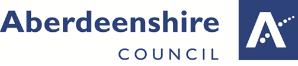 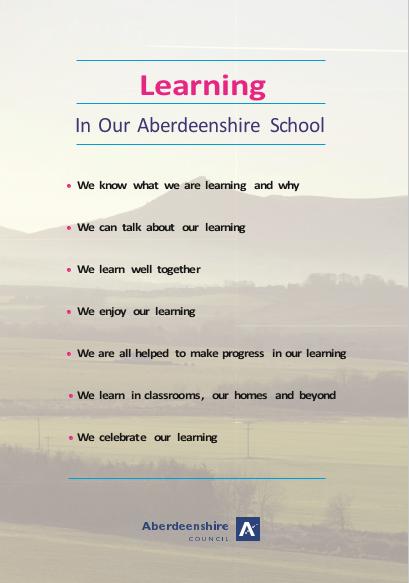 Section 1 -  Health and wellbeing guidance Page 4   – Introduction Page  5  –  Context Page 9    – Skills for Learning, Life and Work  Page 9   –  Effective Learning and TeachingPage 16  – Monitoring Progress and Achievement	Page 16  – Benchmarks  in Health and wellbeingSection 2 -  Health and wellbeing progressionsPage 18   –   Planning for choices and changes progressionsPage 22   –   Planning for choices and changes core learning and benchmarkingPage 27   –   Food and health progressionsPage 37   –   Food and health core learning and benchmarkingPage 46   –   Substance misuse progressionsPage 54   –   Substance misuse core learning and benchmarkingPage 58   –   Relationships, sexual health and parenthood progressionsPage 69   –   Relationships, sexual health and parenthood core learning and benchmarkingSection 3 -  Professional Assessment ToolPage 75  –   Assessment ToolINTRODUCTION The Aberdeenshire Progression Framework for Health and wellbeing sets out a clear progression for knowledge and understanding and related skills, from the Curriculum for Excellence and associated significant aspects of learning which are: Mental, emotional, social and physical wellbeingPlanning for choices and changes Physical education, physical activity and sportFood and HealthSubstance MisuseRelationships, sexual health and parenthoodThe progression framework sets out a continuum of learning through CfE Early Level to the end of the Broad General Education (Third/Fourth Levels). The progression framework is intended to assist teachers in their learning and teaching approaches as they plan curriculum and assess evidence of learning. 
 It is necessary to have a coherent approach to planning the curriculum, learning, teaching and assessment in which teachers’ practice embraces the following.The aims of the framework are to:
support and enhance planning and assessment, based on skills, knowledge and understanding;
provide staff with a structured progression for learning and teaching;
enable the sharing of standards within schools, clusters and across Aberdeenshire;
enable the developing of skills for learning, life and work; facilitate the process of monitoring learners’ progress and achievement.
CONTEXTHealth and Wellbeing and a learner’s ability to learn are inextricably linked, further emphasising the importance of Health and Wellbeing as an integral part of our work as educators. The continuing and ongoing changes in the world around us and the resulting complexities of our young people’s lives have implications for the approaches and methods we use. This requires us, as practitioners, to think of enterprising and creative ways of working to support the learning and Health and Wellbeing connections.This Framework for Health and Wellbeing takes into account the Schools (Health Promotion and Nutrition) (Scotland) Act 2007 and aims to build on existing good practice, supporting practitioners, to ensure that all Aberdeenshire children and young people will be successful, effective, responsible and confident.Ensuring Positive Impact in Health and wellbeingThis report reviewed current practice and the impact of Health and wellbeing across the curriculum in Scotland. It pointed out that there is considerable evidence of good practice throughout Scotland but that there is still work to be done. This is very much reflected within Aberdeenshire.The report aims to support our professional dialogue and the ways in which we can better deliver the Health and Wellbeing outcomes for Aberdeenshire’s young people. It identifies key elements that improve outcomes in Health and Wellbeing delivery in schools developing:the culture which is necessary to build and sustain a supportive ethos and high-quality relationships;the systems which are in place to develop and sustain a strong and shared focus on creating a supportive and nurturing ethos. There is a clear goal, which is understood by all, to improve the outcomes and life chances for all children and young people;in practice, productive partnerships, and a sense of teamwork which creates positive and productive environments for learning and teaching.Models of delivery in our schools should be adjusted according to local contexts and communities in line with the consistent development of the key elements of culture, systems and practice. This framework will help to set out the expectations that are required within each of these elements.This Framework will support the effective implementation of Health and Wellbeing across learning in Aberdeenshire schools, informed by the Health and Wellbeing: responsibility of all 3-18 (2013) Impact Report.Health and wellbeing Impact Report (2013) identified five themes which emerged from inspection evidence. These themes are identified as central to how centres, schools and communities are working together to deliver the aspects of Health and Wellbeing that are the responsibility of all. In turn we are able to use these themes to measure how well we are doing with Health and wellbeing.These key themes are:partnership;leadership; learners’ voice and engagement; career-long professional learning; self-evaluation and looking ahead.For Aberdeenshire’s Framework, we should see evidence of these themes through the culture, systems and practice in place within our learning settings.Professional dialogue has a key role to play as this will be required to develop the themes in the wide variety of school contexts throughout Aberdeenshire, emphasising the importance of agreement at school level.The main purpose of learning in Health and wellbeingIn providing the curriculum entitlements within Health and Wellbeing learning experiences we enable our young people to develop the attributes and capabilities of the four capacities.Responsibility of allThe Curriculum for Excellence identifies the aspects of health and wellbeing which are the responsibility of all as:mental and emotional wellbeing; social wellbeing; physical wellbeing; some features of planning for choices and changes; some features of relationships;  some features of physical activity and sport. Getting it right for every child (GIRFEC)Our aim is to ensure that all of our young people successfully develop in each of the health and wellbeing indicators (see SHANARRI wheel below) to enable them to individually thrive. These are the principles of “Getting it Right for Every Child” (GIRFEC): essential elements in promoting the wellbeing of all. This has implications for the ways we support our young people.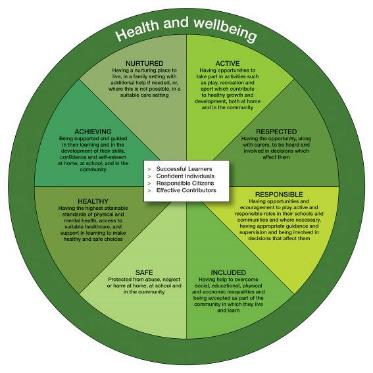 SHANARRI wellbeing indicators wheelAll staff within Aberdeenshire learning communities who have contact with young people, share the responsibility in creating and developing a positive ethos and a climate encompassing respect and trust. In this way we are all constructively promoting the wellbeing of our young people and our wider communities.  It is important that robust policies and practice are in place to ensure the safety and wellbeing of our young people. Skills ProgressionBloom’s Taxonomy is a useful tool to map out a skills progression. This was one of the tools used to formulate the progression in the Experiences and Outcomes of Curriculum for Excellence. The Food for Thought resource shows how this tool can help the skills planning, providing increasing challenge for pupils. SKILLS FOR LEARNING, LIFE AND WORKAll of our young people from the early stages onwards in schools are entitled to opportunities to develop their skills in learning, life and work.  The development of these skills is essential to life-long learning. This will enable young people to become flexible and adaptable as they progress into adulthood. Furthermore, this will enhance the development of resilience, self-esteem and confidence that they will require to flourish in the future.  EFFECTIVE LEARNING  AND  TEACHINGIn Aberdeenshire it is important we have pedagogical approaches that are collaboratively developed with the school community to ensure consistent and effective learning and teaching practices that focus on improved achievement. In this way the quality of teaching, together with the evidence of a research validated pedagogy implemented with consistency across a school setting, improves the outcomes for all of our young people.The teaching approaches we use impact on how we are developing our young people to be successful learners, confident individuals, responsible citizens and effective contributors. Drilling down further to the attributes and capabilities of the four capacities offers a route of not only what we teach but how we teach and facilitate learning. Much of the Health and Wellbeing outcomes in mental and emotional, social and physical wellbeing are being developed by the active learning approaches currently being used in our settingsBelow are some of the research based approaches that we endorse in Aberdeenshire that potentially impact positively on the learning of Health and Wellbeing.Restorative Approaches and PracticeRestorative Approaches are a whole school practice offering an alternative way of thinking about addressing discipline and behavioural issues. They offer a consistent structure for responding to these issues and situations. However, these approaches are much more than a ‘behaviour management tool’ and if used in isolation as such, will not be effective.The table below compares different ways of thinking and responding in authoritarian and restorative models of discipline.Schools that work restoratively find that relationships are stronger and learning is more effective, and so there is less need to resort to sanctions and punishments to try to ‘manage’ behaviour. Settings should gradually shift from one model of discipline to Restorative Practice, at a pace appropriate to the school.Making Links to GIRFEC and United Nations Convention on the Right of the (UNCRC)In developing the curriculum schools should continue to look to de-clutter wherever possible. Aberdeenshire encourages resources such as the GIRFEC website and UNCRC, which naturally complement many of the aspects of health and wellbeing, supporting our staff to focus on children as individuals. In this way schools can ‘bundle’ experiences and outcomes to provide meaningful progression and coherence throughout their school. A very useful resource to support this is available on the Education Scotland website.Assessing Progress in Health and wellbeingAssessment is an integral part of learning and teaching. It helps to provide a picture of a child's or young person's progress and achievement and to identify next steps in learning. Assessment approaches need to promote learner engagement and ensure appropriate support so that all learners can achieve their aspirational goals and maximise their potential.As with all aspects of Curriculum for Excellence, assessment practices should be seen from the perspective of the learner. Learners should be engaged in all aspects of assessment processes and be afforded an element of personalisation and choice in showing that they have achieved intended outcomes. Well planned learning, teaching and assessment provide opportunities for learners to experience breadth, challenge and application across the significant aspects of Health and Wellbeing. HEALTH AND WELLBEING  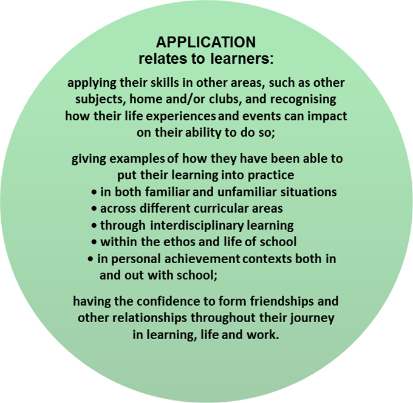 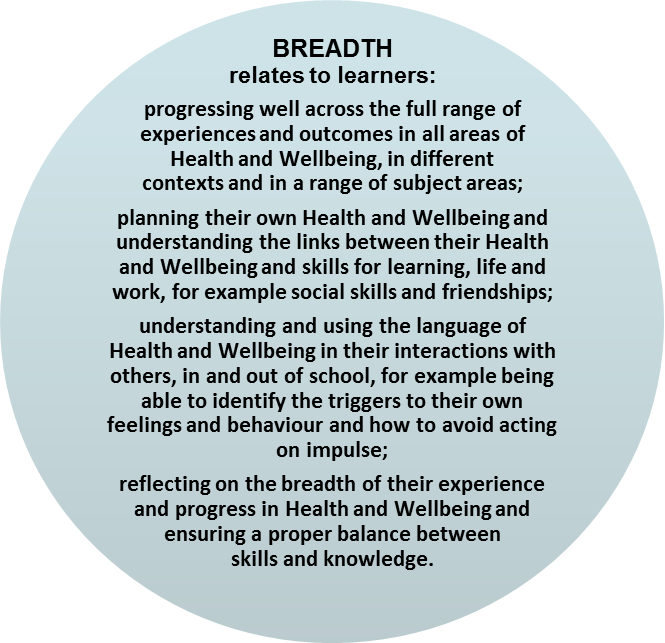 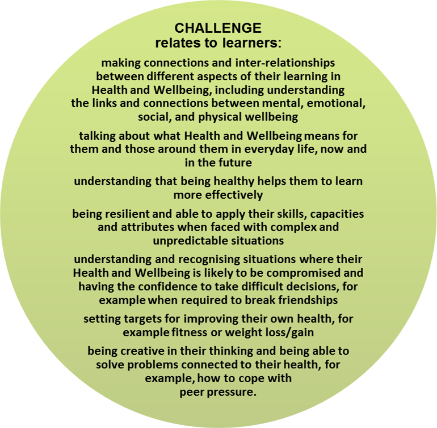 FOOD  AND  HEALTH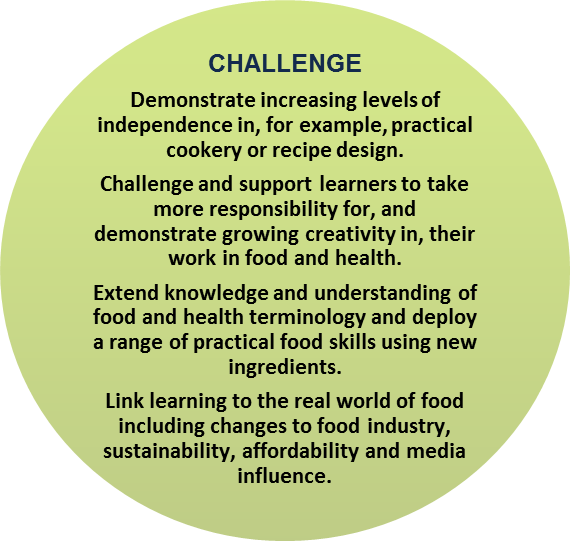 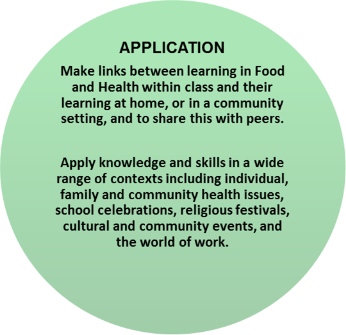 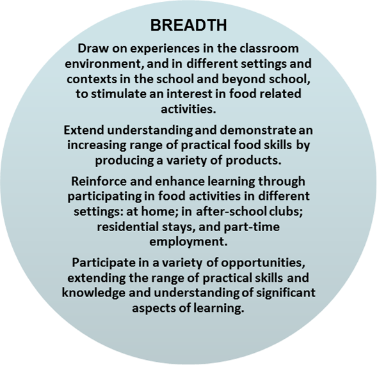 PHYSICAL  EDUCATION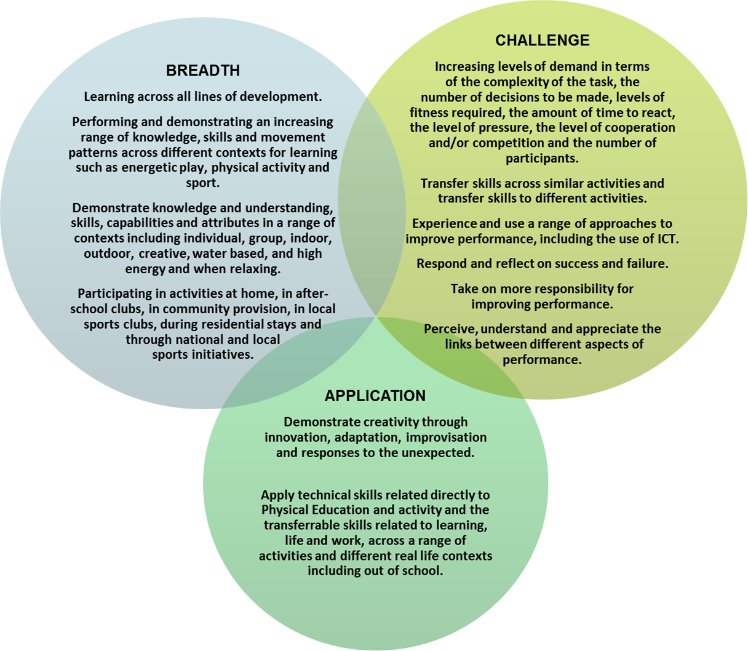 When teaching for effective learning, reference should be made to Aberdeenshire’s Learning Teaching and Assessment: Professional Curriculum Tool which outlines guidance for teachers in supporting the principles of ‘Assessment is for Learning’ (Section 3).This tool can be used to provide an opportunity to reflect on effective practice in learning, teaching and assessment in the context of Aberdeenshire’s progression frameworks.to allow practitioners to ‘dip into’ aspects of the learning, teaching and assessment process in order to reflect on their practiceto inform planning for learning, teaching, moderation and assessmentto support professional learning and/or moderation activities within a school or clusterKey references used in this resourceTaking a Closer Look at the National Assessment Resource (Education Scotland 2013)    The Learning Set (Learning Unlimited 2000MONITORING  PROGRESS  AND  ACHIEVEMENTAssessment of progress in Health and wellbeing will focus on judgements about the success of children and young people in:developing key Health and wellbeing skills;applying their skills in their learning, in their daily lives and in preparing for the world of work. Evidence of progress in Health and wellbeing should be gathered as part of day-to-day learning as well as across the curriculum and it should complement the evidence gathered in discrete Health and wellbeing lessons. To achieve this, a shared understanding of expectations is essential. This will ensure consistency of approach in sharing standards.Learners’ progress should be defined in terms of breadth and depth of achievement.  Emphasis should be placed not just on how much, but how well they learn.BENCHMARKSThe benchmarks which accompany this framework outline the standards and expectations which will enable schools to identify how their learners are performing at each year stage. In other words, the benchmarks for Health and wellbeing set out what can reasonably be expected of most pupils by the end of each year of schooling.Effective benchmarking of standards and expectations for Health and wellbeing needs to be a systematic and rigorous process which:starts with the identification of benchmark measures that define the “good standard” against which comparison can be made;involves some investigation and/or analysis of the processes and practices that underlie that good performance;identifies and/or shares good or excellent practice that school(s) can learn from and use to drive improvement.By specifying the essential indicators of “good” performance, the benchmarks which accompany this framework will enable schools to:indicate how their learners are performing;understand how they and their learners perform in comparison to other learners;compare performance across schools and year-on-year.Benchmarking for ImprovementThe purposes of the benchmarks for Health and wellbeing are to:promote quality teaching and learning in the classroom;nurture success for all students;assist teachers and schools in monitoring and tracking student progress;evaluate the success of teaching and learning programmes;inform next steps for learners and their learning;target/identify students who need additional support;report to pupils and families;identify appropriate professional development for staff.This tool can be used to provide an opportunity to reflect on effective practice in learning, teaching and assessment in the context of Aberdeenshire’s progression frameworks.to allow practitioners to ‘dip into’ aspects of the learning, teaching and assessment process in order to reflect on their practiceto inform planning for learning, teaching, moderation and assessmentto support professional learning and/or moderation activities within a school or clusterKey references used in this resourceTaking a Closer Look at the National Assessment Resource (Education Scotland 2013)    The Learning Set (Learning Unlimited 2000Authoritarian ApproachesThe focus is on:Restorative ApproachesThe focus is on:Rule-breakingHarm done to individualsBlame or guiltResponsibility and problem-solvingAdversarial processesDialogue and negotiationPunishment to deterRepair, apology and reparationImpersonal processesInterpersonal processes as a result; as a result;Accountability = being punishedAccountability = putting things rightThe needs of those affected are often ignoredThe needs of those affected are addressedThe unmet needs behind the behaviour are ignoredThe unmet needs behind the behaviour are addressedPlanning for Choice and ChangesPlanning for Choice and ChangesPlanning for Choice and ChangesPlanning for Choice and ChangesPlanning for Choice and ChangesPlanning for Choice and ChangesOutcome 19Early Level                            Early Level                            Early Level                            Early Level                            Early Level                            In everyday activity and play, I explore and make choices to develop my learning and interests.  I am encouraged to use and share my experiences.HWB 0-19aI can choose activities I would like to take part in and select appropriate materials/ equipment I can share with others what I enjoy doing and things I would like to find out about.I can talk to others about what I have learned/ found out as I play, explore and ask questions.I have good ideas and can begin to share them with others.I can help others as we play and explore.	I can choose activities I would like to take part in and select appropriate materials/ equipment I can share with others what I enjoy doing and things I would like to find out about.I can talk to others about what I have learned/ found out as I play, explore and ask questions.I have good ideas and can begin to share them with others.I can help others as we play and explore.	I can take part in a variety of play activities of my choice, independently selecting the equipment/ materials I need.I can take an active part in planning for my learning through sharing my ideas.I can explain what I have learned /found out as I go about my daily activities and share this with others.I can take part in activities which encourage me to ask/answer questions, solve problems, and work with a partner.I can take part in a variety of play activities of my choice, independently selecting the equipment/ materials I need.I can take an active part in planning for my learning through sharing my ideas.I can explain what I have learned /found out as I go about my daily activities and share this with others.I can take part in activities which encourage me to ask/answer questions, solve problems, and work with a partner.I can take part in a variety of play activities of my choice, independently selecting the equipment/ materials I need.I can take an active part in planning for my learning through sharing my ideas.I can explain what I have learned /found out as I go about my daily activities and share this with others.I can take part in activities which encourage me to ask/answer questions, solve problems, and work with a partner.First Level First Level First Level First Level First Level Through taking part in a variety of events and activities, I am learning to recognise my own skills and abilities as well as those of others.HWB 1-19aI can take part in group activities which encourage me to ask and/or answer questions.I can share my ideas, solve problems and work with othersI can talk about what I have learned /found out and share this with others (increasingly referring back to LI’s/ SC set at the beginning of a piece of work).I can take an active part in planning for my learning through sharing my ideas- What I already know; What I want to find out more about; What I need to help me learn.I can work collaboratively with others in group activities and make contributions to discussions.I can take part in school groups e.g. ECO group, House Meetings.I can use simple strategies to assess my own skills and abilities as well as those of others e.g. Traffic lighting.I can take part in competitions, events, festivals, assemblies, enterprise work as part of my ongoing school life.I can work collaboratively with others in group activities and make contributions to discussions.I can take part in school groups e.g. ECO group, House Meetings.I can use simple strategies to assess my own skills and abilities as well as those of others e.g. Traffic lighting.I can take part in competitions, events, festivals, assemblies, enterprise work as part of my ongoing school life.I can work collaboratively with others in group activities and make contributions to discussions.I can take part in school groups e.g. ECO group, House Meetings.I can use simple strategies to assess my own skills and abilities as well as those of others e.g. Traffic lighting.I can take part in competitions, events, festivals, assemblies, enterprise work as part of my ongoing school life.I am beginning to take on different roles/ responsibilities as I work cooperatively on tasks.I can reflect on my learning and set my own learning targets and next steps.I can evaluate and evidence my own and others' skills and abilities in a variety of ways.I can apply learning in familiar and unfamiliar contexts.Second Level Second Level Second Level Second Level Second Level Opportunities to carry out different activities and roles in a variety of settings have enabled me to identify my achievements, skills and areas for development.  This will help me to prepare for the next stage in my life and learningHWB 2-19aI can reflect on my learning in different ways and set my own learning targets and next steps.I can evaluate and evidence my own skills, abilities and wider achievements.I can offer my thoughts and opinions to help me identify next steps and develop my own skills.I can evaluate and evidence my own skills, abilities and wider achievements.I can offer my thoughts and opinions to help me identify next steps and develop my own skills.I can evaluate and evidence my own skills, abilities and wider achievements.I can offer my thoughts and opinions to help me identify next steps and develop my own skills.I can identify and  apply what I have learned both in familiar and unfamiliar contextsI can identify the some skills and attributes that enable me to fulfil a roleI am gaining understanding of the relevance of my current learning to future opportunities.Third Level/Fourth Level Third Level/Fourth Level Third Level/Fourth Level Third Level/Fourth Level Third Level/Fourth Level I am developing the skills and attributes which I need for learning, life and work. I am gaining understanding of the relevance of my current learning to future opportunities.  This is helping me to make informed choices about my life and learningHWB 3-19a Based on my interests, skills, strengths and preferences, I am supported to make suitable, realistic and informed choices, set manageable goals and plan for further transitions.HWB 4-19aI am developing the skills and attributes which I will need for learning, life and work.I can understand and identify the ways my skills can be applied in life situations.I can identify different methods and strategies that suit my learning style.I am gaining understanding of the relevance of my current learning to future opportunities.I can make informed choices about my life and learning.I can understand the benefits and challenges of working collaboratively with others in achieving a goal.I can understand and explain why routines are important in life.I can evidence my skills, strengths and preferences and how they can impact positively on my life and the life of others.I am developing the skills and attributes which I will need for learning, life and work.I can understand and identify the ways my skills can be applied in life situations.I can identify different methods and strategies that suit my learning style.I am gaining understanding of the relevance of my current learning to future opportunities.I can make informed choices about my life and learning.I can understand the benefits and challenges of working collaboratively with others in achieving a goal.I can understand and explain why routines are important in life.I can evidence my skills, strengths and preferences and how they can impact positively on my life and the life of others.I am developing the skills and attributes which I will need for learning, life and work.I can understand and identify the ways my skills can be applied in life situations.I can identify different methods and strategies that suit my learning style.I am gaining understanding of the relevance of my current learning to future opportunities.I can make informed choices about my life and learning.I can understand the benefits and challenges of working collaboratively with others in achieving a goal.I can understand and explain why routines are important in life.I can evidence my skills, strengths and preferences and how they can impact positively on my life and the life of others.I am developing the skills and attributes which I will need for learning, life and work.I can understand and identify the ways my skills can be applied in life situations.I can identify different methods and strategies that suit my learning style.I am gaining understanding of the relevance of my current learning to future opportunities.I can make informed choices about my life and learning.I can understand the benefits and challenges of working collaboratively with others in achieving a goal.I can understand and explain why routines are important in life.I can evidence my skills, strengths and preferences and how they can impact positively on my life and the life of others.I am developing the skills and attributes which I will need for learning, life and work.I can understand and identify the ways my skills can be applied in life situations.I can identify different methods and strategies that suit my learning style.I am gaining understanding of the relevance of my current learning to future opportunities.I can make informed choices about my life and learning.I can understand the benefits and challenges of working collaboratively with others in achieving a goal.I can understand and explain why routines are important in life.I can evidence my skills, strengths and preferences and how they can impact positively on my life and the life of others.Outcome 20Early/First Level Early/First Level Early/First Level Early/First Level Early/First Level I can describe some of the kinds of work that people do and I am finding out about the wider world of work.HWB 0-20a/HWB 1-20aI can identify the people, jobs and workplaces within my school and local community.I can identify the workplaces and people who help me in different ways I enjoy role playing different people who work in our communitiesI am aware that adults I know have jobs that they go to and why they need to go and work.     I can identify the people, jobs and workplaces within my school and local community.I can identify the workplaces and people who help me in different ways I enjoy role playing different people who work in our communitiesI am aware that adults I know have jobs that they go to and why they need to go and work.     I can identify the people, jobs and workplaces within my school and local community.I can identify the workplaces and people who help me in different ways I enjoy role playing different people who work in our communitiesI am aware that adults I know have jobs that they go to and why they need to go and work.     I can describe different jobs that adults do- within school and the wider community I know about the different services and facilities within my local community.I am aware that many jobs involve family members having to travel distances to go and work. I can describe different jobs that adults do- within school and the wider community I know about the different services and facilities within my local community.I am aware that many jobs involve family members having to travel distances to go and work. Second/Third/Fourth Level Second/Third/Fourth Level Second/Third/Fourth Level Second/Third/Fourth Level Second/Third/Fourth Level I am investigating different careers/occupations, ways of working, and learning and training paths.  I am gaining experience that helps me recognise the relevance of my learning, skills and interests to my future life.HWB 2-20a/HWB 3-20a/HWB 4-20aI can identify services and facilities I can use out with my local community. Through visits and talking to different workers (including parents) I can begin to learn more about their work and how important they are to my community.    I am exploring the types of work/skills that might interest me. Given the opportunity to gain relevant experience I can:investigate different careers/occupationsinvestigate ways of workingexplore ways of learning recognise the relevance of my learning to my future liferecognise the relevance of my skills to my future liferecognise the relevance of my interests to my future lifeI am exploring the types of work/skills that might interest me. Given the opportunity to gain relevant experience I can:investigate different careers/occupationsinvestigate ways of workingexplore ways of learning recognise the relevance of my learning to my future liferecognise the relevance of my skills to my future liferecognise the relevance of my interests to my future lifeI am exploring the types of work/skills that might interest me. Given the opportunity to gain relevant experience I can:investigate different careers/occupationsinvestigate ways of workingexplore ways of learning recognise the relevance of my learning to my future liferecognise the relevance of my skills to my future liferecognise the relevance of my interests to my future lifeThrough transition discussion I can identify what Secondary School subjects are about. I can investigate which Secondary School subjects were useful to the career choices of visitors/ parents/ family members. Given the opportunity to gain relevant experience I can:investigate different careers/occupationsand ways of workingexplore ways of learning recognise the relevance of my learning to my future liferecognise the relevance of my skills to my future liferecognise the relevance of my interests to my future lifeCore Learning for Significant Aspect of Learning – Planning for Choices and ChangesCore Learning for Significant Aspect of Learning – Planning for Choices and ChangesCore Learning for Significant Aspect of Learning – Planning for Choices and ChangesCore Learning for Significant Aspect of Learning – Planning for Choices and ChangesCore Learning for Significant Aspect of Learning – Planning for Choices and ChangesCore Learning for Significant Aspect of Learning – Planning for Choices and ChangesProfessional learning paper: Assessing Progress and Achievement in Health and WellbeingProfessional learning paper: Assessing Progress and Achievement in Health and WellbeingProfessional learning paper: Assessing Progress and Achievement in Health and WellbeingProfessional learning paper: Assessing Progress and Achievement in Health and WellbeingProfessional learning paper: Assessing Progress and Achievement in Health and WellbeingProfessional learning paper: Assessing Progress and Achievement in Health and WellbeingLearners need to experience opportunities which are designed not only to raise their awareness of future choices but also raise their expectations and aspirations.  They develop the skills for personal planning and making decisions in the context of curriculum, learning and achievement which will prepare them for next stages in life.Learners should experience activities which enable them to develop the skills and attributes they will need if they are to achieve and sustain positive destinations beyond school.  Demands and employment patterns are changing, so it is particularly important for all young people to develop high levels of skill and also an understanding of work, training and lifelong learning so that they can embrace opportunities.Core Learning Statements Core Learning Statements Core Learning Statements Core Learning Statements Core Learning Statements Learners need to experience opportunities which are designed not only to raise their awareness of future choices but also raise their expectations and aspirations.  They develop the skills for personal planning and making decisions in the context of curriculum, learning and achievement which will prepare them for next stages in life.Learners should experience activities which enable them to develop the skills and attributes they will need if they are to achieve and sustain positive destinations beyond school.  Demands and employment patterns are changing, so it is particularly important for all young people to develop high levels of skill and also an understanding of work, training and lifelong learning so that they can embrace opportunities.Early LevelFirst LevelSecond LevelThird LevelFourth LevelLearners need to experience opportunities which are designed not only to raise their awareness of future choices but also raise their expectations and aspirations.  They develop the skills for personal planning and making decisions in the context of curriculum, learning and achievement which will prepare them for next stages in life.Learners should experience activities which enable them to develop the skills and attributes they will need if they are to achieve and sustain positive destinations beyond school.  Demands and employment patterns are changing, so it is particularly important for all young people to develop high levels of skill and also an understanding of work, training and lifelong learning so that they can embrace opportunities.Explores and makes choices as they develop their learning and interests and can identify their achievements.Recognises their own skills and abilities as well as those of othersIdentifies  their skills and areas for development and preparing themselves for the next stage in their life and learningDevelops their skills and attributes which they need for learning, life and work.Understands the relevance of their current learning to  future opportunitiesMakes informed choices about life and learning. Develops their skills and attributes which they need for learning, life and work.Understands the relevance of their current learning to  future opportunitiesMakes informed choices about life and learning. Learners need to experience opportunities which are designed not only to raise their awareness of future choices but also raise their expectations and aspirations.  They develop the skills for personal planning and making decisions in the context of curriculum, learning and achievement which will prepare them for next stages in life.Learners should experience activities which enable them to develop the skills and attributes they will need if they are to achieve and sustain positive destinations beyond school.  Demands and employment patterns are changing, so it is particularly important for all young people to develop high levels of skill and also an understanding of work, training and lifelong learning so that they can embrace opportunities.Uses and shares their experiences and describes the kinds of work people doExplores the wider world of workInvestigates different careers and occupations, ways of working and learning and training pathways.Understands the relevance of learning skills and interests to future lifeUnderstands the relevance of learning skills and interests to future lifeWhat are the essential indicators of “good” … PLANNING  FOR  CHOICES  AND  CHANGESWhat are the essential indicators of “good” … PLANNING  FOR  CHOICES  AND  CHANGESWhat are the essential indicators of “good” …P1 BenchmarksBy the end of P1 …Explores and make choices as they develop their learning and interests and can identify their achievements. Learners should be able to …Select a variety of activities in which to participate. Select appropriate materials independently.Share their selections with peers/adults.Suggest and share appropriate ideas during planning.Explain their learning to others.Use and share their experiences and describe the kinds of work people do.Learners should be able to …Identify the people, jobs and workplaces within school and the local community. Show awareness that adults have jobs and why they need to go and work.     What are the essential indicators of “good” … PLANNING  FOR  CHOICES  AND  CHANGESWhat are the essential indicators of “good” … PLANNING  FOR  CHOICES  AND  CHANGESWhat are the essential indicators of “good” … PLANNING  FOR  CHOICES  AND  CHANGESWhat are the essential indicators of “good” … PLANNING  FOR  CHOICES  AND  CHANGESWhat are the essential indicators of “good” …P2 BenchmarksP3 BenchmarksP4 BenchmarksLearners need to experience opportunities which are designed not only to raise their awareness of future choices but also raise their expectations and aspirations.  They develop the skills for personal planning and making decisions in the context of curriculum, learning and achievement which will prepare them for next stages in life.Learners should be able to …Take part in group activities and ask and/or answer questions. Work collaboratively with others in group activities.Actively take part in planning for learning through sharing ideas and suggestions.Take part in competitions, events, festivals, assemblies, enterprise work as part of ongoing school life. Use simple strategies to evaluate their own skills and abilities as well as those of others.Reflect on their own learning and set their own learning targets and next steps.Take on different roles/ responsibilities while working cooperatively on tasksTalk about what  they have learned/found out and share this with others referring back to LIs/ SC Self-assess skills and abilities using a variety of strategies.Evaluate and evidence (sensitively) the skills and abilities of others.Learners should experience activities which enable them to develop the skills and attributes they will need if they are to achieve and sustain positive destinations beyond school.  Demands and employment patterns are changing, so it is particularly important for all young people to develop high levels of skill and also an understanding of work, training and lifelong learning so that they can embrace opportunities.Learners should be able to …Describe the jobs of adults working within school. Describe the jobs of adults working within the wider community.Show awareness of the different services and facilities within the local community.Identify and describe the different services and facilities within the local community.Show awareness of important local, national and world events e g sporting, cultural, social and natural events.What are the essential indicators of “good” … PLANNING  FOR  CHOICES  AND  CHANGESWhat are the essential indicators of “good” … PLANNING  FOR  CHOICES  AND  CHANGESWhat are the essential indicators of “good” … PLANNING  FOR  CHOICES  AND  CHANGESWhat are the essential indicators of “good” … PLANNING  FOR  CHOICES  AND  CHANGESWhat are the essential indicators of “good” …P5 BenchmarksP6 BenchmarksP7 BenchmarksLearners need to experience opportunities which are designed not only to raise their awareness of future choices but also raise their expectations and aspirations.  They develop the skills for personal planning and making decisions in the context of curriculum, learning and achievement which will prepare them for next stages in life.Learners should be able to …Provide evidence of their own ideas and thinking. 
Evidence their own, and others’, skills and abilities using a variety of ways.Discuss important local, national and world events e.g. sporting, cultural, social and natural events.Offer thoughts and opinions to help improve things in school.Identify skills and areas for development. Take part in opportunities for pupil leadership.Through identifying skills and areas for development, learners are able to prepare themselves for the next stage in their life and learning.Learners should experience activities which enable them to develop the skills and attributes they will need if they are to achieve and sustain positive destinations beyond school.  Demands and employment patterns are changing, so it is particularly important for all young people to develop high levels of skill and also an understanding of work, training and lifelong learning so that they can embrace opportunities.Learners should be able to …Through visits and talking to different workers (including parents) show awareness of their employment their importance/significance in the community.     Identify services and facilities out with their local community.Investigate different careers/occupations and identify those which might interest the learner.Recognise the relevance of planned learning to learner’s future life.Recognise the relevance of learned skills to their future life.Recognise the relevance of learner’s interests to their future life.Food and Health - NutritionFood and Health - NutritionFood and Health - NutritionFood and Health - NutritionFood and Health - NutritionFood and Health - NutritionFood and Health - NutritionOutcomes 29 / 30 / 31 /32Early Level                            Early Level                            Early Level                            Early Level                            Early Level                            Early Level                            I enjoy eating a diversity of foods in a range of social situations.HWB 0-29aTogether we enjoy handling, tasting, talking and learning about different foods, discovering ways in which eating and drinking may help us to grow and keep healthy.HWB 0-30aI know that people need different kinds of food to keep them healthy.HWB 0-32a I can sit with others and attempt to taste different foodsI can give examples of when I eat with others (occasions and times of the day e.g. main meals)I can handle different foodsI can sort different foods into sets of healthy and unhealthyI am aware that I need to eat a variety of different foods to stay healthy and that it gives me energyI can explain where some foods come fromI can role play various social eating situations e.g.  Breakfast, a picnic, a birthday party, in a café, a family mealI have daily opportunities to enjoy handling, tasting, talking and learning about different foods/ drinks within my Nursery setting  I can select things that I like to eat/ drink from a choice of fruit and vegetables, water and milk offered to me at snack time I can name different fruits and vegetables we eat for snackI am aware that babies need to eat and drink different things from meI can recognise different tastes including sweet, salty and sour.I am discovering ways in which eating and drinking may help me grow and keep healthy and that certain foods are not as good for our teeth and bodies e.g.  sugary snacks, fizzy drinks.I can suggest foods/ drinks that different people need to keep healthy – e.g. babies, toddlers and young children. I can sit with others and attempt to taste different foodsI can give examples of when I eat with others (occasions and times of the day e.g. main meals)I can handle different foodsI can sort different foods into sets of healthy and unhealthyI am aware that I need to eat a variety of different foods to stay healthy and that it gives me energyI can explain where some foods come fromI can role play various social eating situations e.g.  Breakfast, a picnic, a birthday party, in a café, a family mealI have daily opportunities to enjoy handling, tasting, talking and learning about different foods/ drinks within my Nursery setting  I can select things that I like to eat/ drink from a choice of fruit and vegetables, water and milk offered to me at snack time I can name different fruits and vegetables we eat for snackI am aware that babies need to eat and drink different things from meI can recognise different tastes including sweet, salty and sour.I am discovering ways in which eating and drinking may help me grow and keep healthy and that certain foods are not as good for our teeth and bodies e.g.  sugary snacks, fizzy drinks.I can suggest foods/ drinks that different people need to keep healthy – e.g. babies, toddlers and young children. I can sit with others and attempt to taste different foodsI can give examples of when I eat with others (occasions and times of the day e.g. main meals)I can handle different foodsI can sort different foods into sets of healthy and unhealthyI am aware that I need to eat a variety of different foods to stay healthy and that it gives me energyI can explain where some foods come fromI can role play various social eating situations e.g.  Breakfast, a picnic, a birthday party, in a café, a family mealI have daily opportunities to enjoy handling, tasting, talking and learning about different foods/ drinks within my Nursery setting  I can select things that I like to eat/ drink from a choice of fruit and vegetables, water and milk offered to me at snack time I can name different fruits and vegetables we eat for snackI am aware that babies need to eat and drink different things from meI can recognise different tastes including sweet, salty and sour.I am discovering ways in which eating and drinking may help me grow and keep healthy and that certain foods are not as good for our teeth and bodies e.g.  sugary snacks, fizzy drinks.I can suggest foods/ drinks that different people need to keep healthy – e.g. babies, toddlers and young children.I can identify different foods I have triedI can identify and list some healthy and unhealthy foodsI can name the foods I like to eatI can tell about a time I have shared a meal time and say why we were together and why a main meal is importantI can explain where a wider range of foods come fromI can give examples of food we should eat to keep us healthy, grow and give us energyI can compare foods which we should eat less of and foods we should eat more ofI can explain that some people need to eat different kinds of foods for different reasonsI can handle, taste, talk and learn about different foods/drinks that I have experienced in different social settings e g  school lunches, party foods, Breakfast Club, fresh fruit in class I can identify personal likes and dislikes and make choices for myself at tuck shop and school lunches I know different tastes including sweet, salty, sour and bitter I can use different senses to investigate and compare foods- taste, touch, smell, sight and hearing I am aware of the health benefits of drinking water I know that there are certain foods/ drinks that are healthier for our bodies e g. fruit, veg, milk and dairy.I am beginning to look more carefully at the snacks and meal choices I make and begin to identify which are healthier and why I am beginning to consider healthier alternative foods/ drinks I might select at snack time/ lunch time I am aware that some people can’t eat certain foods  I can identify different foods I have triedI can identify and list some healthy and unhealthy foodsI can name the foods I like to eatI can tell about a time I have shared a meal time and say why we were together and why a main meal is importantI can explain where a wider range of foods come fromI can give examples of food we should eat to keep us healthy, grow and give us energyI can compare foods which we should eat less of and foods we should eat more ofI can explain that some people need to eat different kinds of foods for different reasonsI can handle, taste, talk and learn about different foods/drinks that I have experienced in different social settings e g  school lunches, party foods, Breakfast Club, fresh fruit in class I can identify personal likes and dislikes and make choices for myself at tuck shop and school lunches I know different tastes including sweet, salty, sour and bitter I can use different senses to investigate and compare foods- taste, touch, smell, sight and hearing I am aware of the health benefits of drinking water I know that there are certain foods/ drinks that are healthier for our bodies e g. fruit, veg, milk and dairy.I am beginning to look more carefully at the snacks and meal choices I make and begin to identify which are healthier and why I am beginning to consider healthier alternative foods/ drinks I might select at snack time/ lunch time I am aware that some people can’t eat certain foods  I can identify different foods I have triedI can identify and list some healthy and unhealthy foodsI can name the foods I like to eatI can tell about a time I have shared a meal time and say why we were together and why a main meal is importantI can explain where a wider range of foods come fromI can give examples of food we should eat to keep us healthy, grow and give us energyI can compare foods which we should eat less of and foods we should eat more ofI can explain that some people need to eat different kinds of foods for different reasonsI can handle, taste, talk and learn about different foods/drinks that I have experienced in different social settings e g  school lunches, party foods, Breakfast Club, fresh fruit in class I can identify personal likes and dislikes and make choices for myself at tuck shop and school lunches I know different tastes including sweet, salty, sour and bitter I can use different senses to investigate and compare foods- taste, touch, smell, sight and hearing I am aware of the health benefits of drinking water I know that there are certain foods/ drinks that are healthier for our bodies e g. fruit, veg, milk and dairy.I am beginning to look more carefully at the snacks and meal choices I make and begin to identify which are healthier and why I am beginning to consider healthier alternative foods/ drinks I might select at snack time/ lunch time I am aware that some people can’t eat certain foods  Outcomes 29 / 30 / 31 /32First LevelFirst LevelFirst LevelFirst LevelFirst LevelFirst LevelI enjoy eating a diversity of foods in a range of social situations.HWB 1-29aBy investigating the range of foods available I can discuss how they contribute to a healthy diet.HWB 1-30aI experience a sense of enjoyment and achievement when preparing simple healthy foods and drinks.HWB 1-30bI am beginning to understand that nutritional needs change at different stages of life, for example the role of breastfeeding in infant nutrition.HWB 1-32aI can talk about a special occasion and the kind of food I ateI can choose and sort foods into groups.I can talk about foods that are good for meI can prepare a simple healthy drink/snackI can recognise how diet changes throughout lifeI understand the importance of drinking water  I am familiar with the term “5 a day”  and can explain what this means and how I can achieve it I can explain what is meant by healthy food and give some examples  I can list some unhealthy or “junk” foods and give a reason why I think they are unhealthy With assistance, I can safely chop, peel and grate ingredients and follow a simple recipe to make a non-cook dishI am aware that as we go through life our food requirements change e g  new babies  need only milk, then more solid foodI can talk about a special occasion and the kind of food I ateI can choose and sort foods into groups.I can talk about foods that are good for meI can prepare a simple healthy drink/snackI can recognise how diet changes throughout lifeI understand the importance of drinking water  I am familiar with the term “5 a day”  and can explain what this means and how I can achieve it I can explain what is meant by healthy food and give some examples  I can list some unhealthy or “junk” foods and give a reason why I think they are unhealthy With assistance, I can safely chop, peel and grate ingredients and follow a simple recipe to make a non-cook dishI am aware that as we go through life our food requirements change e g  new babies  need only milk, then more solid foodI can give examples of food I eat at different special timesI can demonstrate I know how to make healthy choices.I can say why some foods are good for me.I can discuss and list with others what makes a healthy snack/drink.I can give examples of the need for different food throughout life.I am aware and can explain that there are different social settings one eats in and can describe the sort of foods typically served on these occasions   I know what the healthy options are at meal times I can correctly sort foods as healthy and unhealthy   With assistance, I can safely chop, peel and grate ingredients and follow a simple recipe to cook a dish using the hob or grillI am aware that children require certain foods to help them grow and that different foods provide different nutritional benefits I can give examples of food I eat at different special timesI can demonstrate I know how to make healthy choices.I can say why some foods are good for me.I can discuss and list with others what makes a healthy snack/drink.I can give examples of the need for different food throughout life.I am aware and can explain that there are different social settings one eats in and can describe the sort of foods typically served on these occasions   I know what the healthy options are at meal times I can correctly sort foods as healthy and unhealthy   With assistance, I can safely chop, peel and grate ingredients and follow a simple recipe to cook a dish using the hob or grillI am aware that children require certain foods to help them grow and that different foods provide different nutritional benefits I can explain why I eat different foods on different occasionsI can explain to others the importance of a healthy diet and can give examplesI can create my own healthy menuI can create my own healthy snack, including a drinkI can explain in detail why my snack is good for meI can explain why foods and diets change throughout lifeGiven a situation or context, I can devise a menu suitable for that occasion using foods I enjoy eating I am able to look at a food diary of what I have eaten recently and say where I can make improvements to my diet I can safely chop, peel and grate ingredients and follow a simple recipe, to prepare a dish, by using the hob, grill or by baking I am aware that a mother’s breast milk is perfectly tailored to her baby’s nutritional needs and that breast feeding provides other health benefits I can explain why I eat different foods on different occasionsI can explain to others the importance of a healthy diet and can give examplesI can create my own healthy menuI can create my own healthy snack, including a drinkI can explain in detail why my snack is good for meI can explain why foods and diets change throughout lifeGiven a situation or context, I can devise a menu suitable for that occasion using foods I enjoy eating I am able to look at a food diary of what I have eaten recently and say where I can make improvements to my diet I can safely chop, peel and grate ingredients and follow a simple recipe, to prepare a dish, by using the hob, grill or by baking I am aware that a mother’s breast milk is perfectly tailored to her baby’s nutritional needs and that breast feeding provides other health benefits Outcomes 29 / 30 / 31 /32Second Level Second Level Second Level Second Level Second Level Second Level I enjoy eating a diversity of foods in a range of social situations.HWB 2-29aBy applying the knowledge and understanding of current healthy eating advice I can contribute to a healthy eating plan.HWB 2-30aI understand that people at different life stages have differing nutritional needs and that some people may eat or avoid certain foods.HWB 2-32aI can try different foods linked to diverse cultural and social situationsI can talk about some details of current healthy eating advice and discuss what a balanced diet is and why it is important ( e.g. five a day)I can give examples of different dietary requirements for different lifestyles e.g. athletes, diabetics and other individualsI am able to talk about the food choices I make in a variety of social settings and evaluate what are balanced choices      By applying my knowledge and understanding of current healthy eating advice I can contribute to a healthy eating plan  I understand that people at different stages of life have different nutritional needs and that some people may eat and avoid certain foods I can try different foods linked to diverse cultural and social situationsI can talk about some details of current healthy eating advice and discuss what a balanced diet is and why it is important ( e.g. five a day)I can give examples of different dietary requirements for different lifestyles e.g. athletes, diabetics and other individualsI am able to talk about the food choices I make in a variety of social settings and evaluate what are balanced choices      By applying my knowledge and understanding of current healthy eating advice I can contribute to a healthy eating plan  I understand that people at different stages of life have different nutritional needs and that some people may eat and avoid certain foods From a list of different foods and social situations I can select the food I like to eatI can apply one aspect of current advice and make a small change to my dietI can write a healthy eating plan for myselfI can list foods that some people have to avoid e.g. intolerance or allergies to food typesI can identify healthy choices and the foods I like on a menu and in the home situation  I can recognise which foods should be eaten as part of a balanced diet and which foods should be looked upon as treats By applying my knowledge and understanding of current healthy eating advice I can evaluate a healthy eating plan  From a list of different foods and social situations I can select the food I like to eatI can apply one aspect of current advice and make a small change to my dietI can write a healthy eating plan for myselfI can list foods that some people have to avoid e.g. intolerance or allergies to food typesI can identify healthy choices and the foods I like on a menu and in the home situation  I can recognise which foods should be eaten as part of a balanced diet and which foods should be looked upon as treats By applying my knowledge and understanding of current healthy eating advice I can evaluate a healthy eating plan  I can compare and contrast the foods that are linked to a diverse range of social situationsI can create a healthy eating plan applying my knowledge of current healthy eating adviceI can plan and evaluate a day’s eating plan for someone with specific dietary needsI am aware of the increasing need to take responsibility in selecting, shopping for and preparing my own food I can make these decisions in a variety of social settings e.g.  home, school and restaurants By applying my knowledge and understanding of current healthy eating advice I can design and justify a healthy eating plan  	I am developing my understanding of the nutritional needs of people who have different cultural requirements and backgrounds I am developing my understanding of the nutritional needs of people who have different conditions and requirements I am able to recognise that each individual requires their own personal hygiene routine and that different individuals may have needs that require additional care/assistance I can compare and contrast the foods that are linked to a diverse range of social situationsI can create a healthy eating plan applying my knowledge of current healthy eating adviceI can plan and evaluate a day’s eating plan for someone with specific dietary needsI am aware of the increasing need to take responsibility in selecting, shopping for and preparing my own food I can make these decisions in a variety of social settings e.g.  home, school and restaurants By applying my knowledge and understanding of current healthy eating advice I can design and justify a healthy eating plan  	I am developing my understanding of the nutritional needs of people who have different cultural requirements and backgrounds I am developing my understanding of the nutritional needs of people who have different conditions and requirements I am able to recognise that each individual requires their own personal hygiene routine and that different individuals may have needs that require additional care/assistance Outcomes 29 / 30 / 31 /32Third LevelThird LevelThird LevelThird LevelThird LevelThird LevelI enjoy eating a diversity of foods in a range of social situations.HWB 3-29aBy taking part in practical food activities and taking account of current healthy eating advice, I can prepare healthy foods to meet identified needs.HWB 3-30aThrough practical activities using different foods and drinks, I can identify key nutrients, their sources and functions, and demonstrate the links between energy, nutrients and health.HWB 3-31aI am developing my understanding of the nutritional needs of people who have different conditions and requirements.HWB 3-32aI can prepare simple dishes to meet the different needs of at least 2 groups of individualsI can identify the main nutrients, their sources and give a limited explanation linked to health ( protein, carbohydrates, fat, vitamins A, B, C and D, calcium and iron)I can show a basic understanding when I talk about different nutritional needsI am able to talk about the food choices that I make in a variety of social settings and evaluate what are good or bad choicesI can prepare a range of dishes linked to current dietary health and explain how they meet at least 3 different groupsI can identify the following nutrients as before plus folic acid, sodium, fluoride and can give a simple explanation linked to healthI can show a sound understanding when I discuss  different nutritional needsI can identify healthy choices and the foods I like on a school menu, and in the home situation.I can prepare a range of dishes linked to current dietary health and explain how they meet at least 3 different groupsI can identify the following nutrients as before plus folic acid, sodium, fluoride and can give a simple explanation linked to healthI can show a sound understanding when I discuss  different nutritional needsI can identify healthy choices and the foods I like on a school menu, and in the home situation.I can prepare a range of dishes linked to current dietary health and explain how they meet at least 3 different groupsI can identify the following nutrients as before plus folic acid, sodium, fluoride and can give a simple explanation linked to healthI can show a sound understanding when I discuss  different nutritional needsI can identify healthy choices and the foods I like on a school menu, and in the home situation.I can prepare a range of dishes linked to current dietary health and explain how they meet at least 3 different groupsI can identify the following nutrients as before plus folic acid, sodium, fluoride and can give a simple explanation linked to healthI can show a sound understanding when I discuss  different nutritional needsI can identify healthy choices and the foods I like on a school menu, and in the home situation.I can prepare a range of dishes and evaluate their suitability for at least 5 different groups of peopleI can identify the following nutrients as before plus the vitamin B group, vitamins E and K, phosphorus and give a detailed explanation identifying the sources and linking them to health.I am aware of the increasing need to take responsibility in selecting, shopping for and preparing my own food I can make these decisions in a variety of social settings e. g.  home, school and restaurants  I can show a detailed understanding when I discuss  different nutritional needs Outcomes 29 / 30 / 31 /32Fourth LevelFourth LevelFourth LevelFourth LevelFourth LevelFourth LevelI enjoy eating a diversity of foods in a range of social situations.HWB 4-29aHaving researched food and health policy, and dietary legislation, I can explain how this impacts on individuals, the community and the world of work.HWB  4-30aI can apply knowledge and understanding of nutrition, current healthy eating advice and the needs of different groups in the community when planning, choosing, cooking and evaluating dishes.HWB 4-31aHaving identified diet-related conditions, I can adapt and cook recipes to suit individual needs.HWB 4-32aHaving assessed how lifestyle or life stages can impact on people’s nutritional needs, I can explain how these needs are met.HWB 4-32b I can produce a presentation that provides basic information on food legislation and link to one area e.g. individuals, communities and world of work.I can select and prepare one suitable recipe for one individual needI can complete a simple evaluationI can adapt a basic recipe to meet a basic need (e.g. making up to 3 changes to a recipe)I am able to talk about the food choices I make in a variety of social settings and evaluate what are good or bad choicesI can identify the main nutrients: protein, carbohydrates, fat, vitamins A, B, C  and D, calcium and iron and their sources and give an explanation linked to health I can produce a presentation outlining the main points of relevant (current) food legislation and link to two areas e.g. individuals, communities and world of workI can select and prepare three recipes that suit different individualsI can complete a more complex evaluation for the three recipes linked to the different individual needsI can adapt a basic recipe to meet a more complex need (e.g. making up to 5 changes to a recipe)I can identify the following nutrients as before, plus folic acid, sodium, fluoride and can give a simple explanation linked to health I can produce a presentation outlining the main points of relevant (current) food legislation and link to two areas e.g. individuals, communities and world of workI can select and prepare three recipes that suit different individualsI can complete a more complex evaluation for the three recipes linked to the different individual needsI can adapt a basic recipe to meet a more complex need (e.g. making up to 5 changes to a recipe)I can identify the following nutrients as before, plus folic acid, sodium, fluoride and can give a simple explanation linked to health I can produce a presentation outlining the main points of relevant (current) food legislation and link to two areas e.g. individuals, communities and world of workI can select and prepare three recipes that suit different individualsI can complete a more complex evaluation for the three recipes linked to the different individual needsI can adapt a basic recipe to meet a more complex need (e.g. making up to 5 changes to a recipe)I can identify the following nutrients as before, plus folic acid, sodium, fluoride and can give a simple explanation linked to health I can produce a presentation outlining the main points of relevant (current) food legislation and link to two areas e.g. individuals, communities and world of workI can select and prepare three recipes that suit different individualsI can complete a more complex evaluation for the three recipes linked to the different individual needsI can adapt a basic recipe to meet a more complex need (e.g. making up to 5 changes to a recipe)I can identify the following nutrients as before, plus folic acid, sodium, fluoride and can give a simple explanation linked to health I can produce a detailed presentation of all the points of the relevant (current) food legislation and explain how it impacts on individuals, community and world of workI can select and prepare five recipes that suit five different individual needsI can complete a detailed evaluation for each recipe linked to the individual needs.I can identify and adapt recipes to suit a range of individual needs and explain how the changes can lead to an improvement in health  (e.g. making up to 8 changes to a recipe)I am aware of the increasing need to take responsibility in selecting, shopping for and preparing my own food I can make these decisions in a variety of social settings e. g.  home, school and restaurants I can identify the following nutrients as before, plus the Vitamin B group, Vitamins E and K and phosphorus and give a detailed explanation identifying the sources and  linking them to health Food and Health – Safe and hygienic practices Food and Health – Safe and hygienic practices Food and Health – Safe and hygienic practices Food and Health – Safe and hygienic practices Food and Health – Safe and hygienic practices Food and Health – Safe and hygienic practices Food and Health – Safe and hygienic practices Outcome 33EarlyEarlyEarlyEarlyEarlyEarlyI am becoming aware of how cleanliness, hygiene and safety can affect health and wellbeing and I apply this knowledge in my everyday routines such as taking care of my teeth.HWB 0-33a/HWB 1-33aI can identify and perform at least one thing I can do to keep myself clean and healthy (personal hygiene and in food preparation).I can identify at least one danger when preparing food and how to keep myself safe.I can identify and perform a variety of things I do every day to keep myself clean and healthy (personal hygiene)I can identify a variety of dangers when preparing food and how to keep myself safeI can identify and perform a variety of things I do every day to keep myself clean and healthy (personal hygiene)I can identify a variety of dangers when preparing food and how to keep myself safeI can identify and perform a variety of things I do every day to keep myself clean and healthy (personal hygiene)I can identify a variety of dangers when preparing food and how to keep myself safeI can identify and perform a variety of things I do every day to keep myself clean and healthy (personal hygiene)I can identify a variety of dangers when preparing food and how to keep myself safeI can independently perform a variety of personal hygiene practices (including demonstrating effective hand-washing)I can explain to others the importance of keeping myself and immediate environment clean, safe and healthyOutcome 33First LevelFirst LevelFirst LevelFirst LevelFirst LevelFirst LevelI am becoming aware of how cleanliness, hygiene and safety can affect health and wellbeing and I apply this knowledge in my everyday routines such as taking care of my teeth.HWB 0-33a/HWB 1-33aI can talk about how and when I should perform personal hygiene activities (including teeth-brushing).I can talk about how to be safe when preparing or consuming food.I can talk about why, how and when I should perform personal hygiene activitiesI can talk about how to be safe and why when preparing or consuming foodI can talk about why, how and when I should perform personal hygiene activitiesI can talk about how to be safe and why when preparing or consuming foodI can talk about why, how and when I should perform personal hygiene activitiesI can talk about how to be safe and why when preparing or consuming foodI can talk about why, how and when I should perform personal hygiene activitiesI can talk about how to be safe and why when preparing or consuming foodI can consistently and independently demonstrate personal hygiene practicesI can consistently and independently demonstrate how to be safe when preparing or consuming foodOutcome 33Second LevelSecond LevelSecond LevelSecond LevelSecond LevelSecond LevelHaving learned about cleanliness, hygiene and safety, I can apply these principles to my everyday routines, understanding their importance to health and wellbeing.HWB 2-33aI can competently model a range of tasks in relation to hygiene, cleanliness and safetyI can explain the link between hygiene, cleanliness and safety and how it may affect my healthI can explain the link between hygiene, cleanliness and safety and how it may affect my healthI can explain the link between hygiene, cleanliness and safety and how it may affect my healthI can explain the link between hygiene, cleanliness and safety and how it may affect my healthI can compare and contrast the potential risks to health- dependent on cleanliness, hygiene and safety standardsOutcome 33Third LevelThird LevelThird LevelThird LevelThird LevelThird LevelI can apply safety principle when buying, storing, preparing, cooking and consuming food.HWB 3-33aI can recognise and give basic   information on the rules regarding: buying food, storing food and cooking & eating foodI can identify and give a breadth of information on the rules regarding:buying food, storing food, cooking and eating foodI can identify and give a breadth of information on the rules regarding:buying food, storing food, cooking and eating foodI can identify and give a breadth of information on the rules regarding:buying food, storing food, cooking and eating foodI can identify and give a breadth of information on the rules regarding:buying food, storing food, cooking and eating foodI can identify and give broad and detailed information on the rules regarding: buying food, storing food,cooking and eating foodOutcome 33Fourth LevelFourth LevelFourth LevelFourth LevelFourth LevelFourth LevelHaving explored the conditions for bacterial growth, I can use this knowledge to inform my practice and control food safety risks.HWB 4-33aI can identify some of the high risk foodsI can list simple hygiene rules which should be followed during the preparationI can identify most of the high risk foodsI can list essential hygiene rules and give an explanation of eachI can identify most of the high risk foodsI can list essential hygiene rules and give an explanation of eachI can identify most of the high risk foodsI can list essential hygiene rules and give an explanation of eachI can identify most of the high risk foodsI can list essential hygiene rules and give an explanation of eachI can identify all the high risk foodsI can produce a thorough food hygiene plan for the production of the meal with detailed explanation of each stageFood and health – Food and the consumerFood and health – Food and the consumerFood and health – Food and the consumerFood and health – Food and the consumerFood and health – Food and the consumerFood and health – Food and the consumerFood and health – Food and the consumerOutcomes 34/35/36/37Early LevelEarly LevelEarly LevelEarly LevelEarly LevelEarly LevelI explore and discover where foods come from as I choose, prepare and taste different foods.HWB 0-35aI can sort food to show where they grow (underground, on trees, etc.) and where they come from (plants or animals)I can take part in planting and growing vegetables to prepare and eat I can match simple produce to its source e.g.  Hen- egg; potato- chips; cow-milkI can sort food to show where they grow (underground, on trees, etc.) and where they come from (plants or animals)I can take part in planting and growing vegetables to prepare and eat I can match simple produce to its source e.g.  Hen- egg; potato- chips; cow-milkI can sort food to show where they grow (underground, on trees, etc.) and where they come from (plants or animals)I can take part in planting and growing vegetables to prepare and eat I can match simple produce to its source e.g.  Hen- egg; potato- chips; cow-milkI can give examples of where some different types of foods come fromI can discuss where some foods come from in the worldI am aware of where certain foodstuffs come from e.g.  Milk, yoghurt, cream, and meat are all from a cow; bacon is from a pig; chicken meat and eggs are from hens; crisps, chips, potato waffles, mash are all made from potatoesI can give examples of where some different types of foods come fromI can discuss where some foods come from in the worldI am aware of where certain foodstuffs come from e.g.  Milk, yoghurt, cream, and meat are all from a cow; bacon is from a pig; chicken meat and eggs are from hens; crisps, chips, potato waffles, mash are all made from potatoesI can give examples of where some different types of foods come fromI can discuss where some foods come from in the worldI am aware of where certain foodstuffs come from e.g.  Milk, yoghurt, cream, and meat are all from a cow; bacon is from a pig; chicken meat and eggs are from hens; crisps, chips, potato waffles, mash are all made from potatoesOutcomes 34/35/36/37FirstFirstFirstFirstFirstFirstWhen preparing and cooking a variety of foods, I am becoming aware of the journeys which foods make from source to consumer, their seasonality, their local availability and their sustainability.HWB 1-35a/HWB 2-35aI am discovering the different ways that advertising and the media can affect my choices.HWB 1-37aI can list examples of foods from Scotland and from around the world.I can take part in planting and growing food I can discuss where food and drink are advertisedI am aware of the varying journey lengths some foods make between source and my plate I am able to identify differences between beef, dairy and mixed farms I can give examples of food and drink adverts and why manufacturers use advertisingI am aware of the varying journey lengths some foods make between source and my plate I am able to identify differences between beef, dairy and mixed farms I can give examples of food and drink adverts and why manufacturers use advertisingI am aware of the varying journey lengths some foods make between source and my plate I am able to identify differences between beef, dairy and mixed farms I can give examples of food and drink adverts and why manufacturers use advertisingI am aware of the varying journey lengths some foods make between source and my plate I am able to identify differences between beef, dairy and mixed farms I can give examples of food and drink adverts and why manufacturers use advertisingI can plan and prepare a simple meal identifying where the foods have come fromI can give examples of local produce and list the advantages of using local produceI can identify one food or drink advert and how it would influence my choicesOutcomes 34/35/36/37SecondSecondSecondSecondSecondSecondThrough exploration and discussion, I can understand that food practices and preferences are influenced by factors such as food sources, finance culture and religion.HWB 2-34aWhen preparing and cooking a variety of foods, I am becoming aware of the journeys which foods make from source to consumer, their seasonality, their local availability and their sustainability.HWB 1-35a/HWB 2-35aBy investigating food labelling systems, I can begin to understand how to use them to make healthy food choicesHWB 2-36aI can understand how advertising and the media are used to influence consumers.HWB 2-37aI can identify different factors that can influence food practices (e.g. religious observance linked to meal times) and preferences  I can give reasons why some of our food is imported and can give examples of the impact far-travelled food has on the environment compared to locally produced foodI can identify and discuss the different types of information on a food labelI can talk about what makes a good advert for food or drinkI can explain some of the factors that can influence food practices and preferencesI can explain one or more advantage of using local produceI can describe the benefit of choosing Fair Trade goods for farmers in developing countries I can compare the information on different food labelling systemsI can compare food adverts and identify their target audienceI can explain some of the factors that can influence food practices and preferencesI can explain one or more advantage of using local produceI can describe the benefit of choosing Fair Trade goods for farmers in developing countries I can compare the information on different food labelling systemsI can compare food adverts and identify their target audienceI can explain some of the factors that can influence food practices and preferencesI can explain one or more advantage of using local produceI can describe the benefit of choosing Fair Trade goods for farmers in developing countries I can compare the information on different food labelling systemsI can compare food adverts and identify their target audienceI can explain some of the factors that can influence food practices and preferencesI can explain one or more advantage of using local produceI can describe the benefit of choosing Fair Trade goods for farmers in developing countries I can compare the information on different food labelling systemsI can compare food adverts and identify their target audienceI can compare and reason a range of contributing factors such as religion, climate, income and economy and how they can affect food sources in the local or wider communityI can plan, source and prepare a meal from sustainable sources and identify where the foods have come fromI can identify healthier options using a range of food labelsI can debate the reasons for my choiceI can identify and explain some of strategies used by advertising companies to influence particular groups of consumers e.g. toddlers and young children, femaleOutcomes 34/35/36/37Third LevelThird LevelThird LevelThird LevelThird LevelThird LevelHaving explored a range of issues which may affect food choice, I can discuss how this could impact on the individual’s health.HWB 3-34a/HWB 4-34Using my knowledge of nutrition and current healthy eating advice, I can evaluate the information on food packaging, enabling me to make informed choices when preparing and cooking healthy dishesHWB 3-36aI can produce a basic presentation on at least three dietary diseases giving simple facts, linked to how they impact on healthI can recognise the basic information on food packaging and use in a given situationI can discuss the impact on how they can affect people’s health I can identify and select the relevant information from food packaging which links to at least 2 given situationsI can discuss the impact on how they can affect people’s health I can identify and select the relevant information from food packaging which links to at least 2 given situationsI can discuss the impact on how they can affect people’s health I can identify and select the relevant information from food packaging which links to at least 2 given situationsI can discuss the impact on how they can affect people’s health I can identify and select the relevant information from food packaging which links to at least 2 given situationsI can compare and discuss the various impacts they have on individual’s health  I can list ways to help prevent these dietary diseases I can compare and evaluate the information found information from a selection of food packaging and link to a variety of different situationsOutcomes 34/35/36/37Fourth LevelFourth LevelFourth LevelFourth LevelFourth LevelFourth LevelHaving explored a range of issues which may affect food choice, I can discuss how this could impact on the individual’s health.HWB 3-34a/HWB 4-34Having investigated the effects of food processing on the nutritional value of foods, I can critically assess the place of processed foods in a healthy balanced diet.HWB 4-35aI have examined and evaluated food packaging and can understand the legal requirements for manufacturersHWB 4-36aBy investigating different influences on the consumer, I can discuss how consumers can be influenced by external sources.HWB 4-37aI can explain basic legal rights and responsibilities of the consumer, recognising the agencies that can help.HWB 4-37bI can produce a basic presentation on at least four dietary diseases giving simple facts, linked to how they impact on healthI can produce an outline report with simple facts and explanations, linked to at least 3 points I am aware of the legal requirements for packagingI can produce an outline report with simple facts and explanations, linked to at least 3 points I am aware of the legal requirements for packagingI can discuss and evidence the variety of ways consumers are influenced by the mediaI can discuss the impact on how they can affect people’s health I can produce a report containing all essential facts and explanations, linked to at least 5 points I can determine whether the packaging shows all the legal requirements and displays nutritional requirements relevant to the productI can produce a report containing all essential facts and explanations, linked to at least 5 points I can determine whether the packaging shows all the legal requirements and displays nutritional requirements relevant to the productI understand that I have basic rights as a consumer and that there are laws to protect the consumer.I can discuss the impact on how they can affect people’s health I can produce a report containing all essential facts and explanations, linked to at least 5 points I can determine whether the packaging shows all the legal requirements and displays nutritional requirements relevant to the productI can produce a report containing all essential facts and explanations, linked to at least 5 points I can determine whether the packaging shows all the legal requirements and displays nutritional requirements relevant to the productI understand that I have basic rights as a consumer and that there are laws to protect the consumer.I can discuss the impact on how they can affect people’s health I can produce a report containing all essential facts and explanations, linked to at least 5 points I can determine whether the packaging shows all the legal requirements and displays nutritional requirements relevant to the productI can produce a report containing all essential facts and explanations, linked to at least 5 points I can determine whether the packaging shows all the legal requirements and displays nutritional requirements relevant to the productI understand that I have basic rights as a consumer and that there are laws to protect the consumer.I can discuss the impact on how they can affect people’s health I can produce a report containing all essential facts and explanations, linked to at least 5 points I can determine whether the packaging shows all the legal requirements and displays nutritional requirements relevant to the productI can produce a report containing all essential facts and explanations, linked to at least 5 points I can determine whether the packaging shows all the legal requirements and displays nutritional requirements relevant to the productI understand that I have basic rights as a consumer and that there are laws to protect the consumer.I can produce a detailed presentation on more than four complex dietary diseases I can compare and discuss the various impacts they have on individual’s health  I can list ways to help prevent these dietary diseases I can produce a thorough report containing wide range of facts and a detailed explanation linked to at least 8 points I can create a piece of packaging detailing all the legal requirements  and giving an explanation as to why required plus relevant nutritional information I can produce a thorough report containing wide range of facts and a detailed explanation linked to at least 8 points I can create a piece of packaging detailing all the legal requirements plus relevant nutritional information and giving an explanation as to why requiredI can identify possible actions and sources to support me as a consumerCore Learning for Significant Aspect of Learning – Food and HealthCore Learning for Significant Aspect of Learning – Food and HealthCore Learning for Significant Aspect of Learning – Food and HealthCore Learning for Significant Aspect of Learning – Food and HealthCore Learning for Significant Aspect of Learning – Food and HealthCore Learning for Significant Aspect of Learning – Food and HealthProfessional learning paper: Assessing Progress and Achievement in Health and WellbeingProfessional learning paper: Assessing Progress and Achievement in Health and WellbeingProfessional learning paper: Assessing Progress and Achievement in Health and WellbeingProfessional learning paper: Assessing Progress and Achievement in Health and WellbeingProfessional learning paper: Assessing Progress and Achievement in Health and WellbeingProfessional learning paper: Assessing Progress and Achievement in Health and Wellbeingknowledge and understanding of a healthy diet and making informed decisions in order to improve mental, emotional, social and physical wellbeing experiencing positive aspects of healthy living through knowledge and understanding, skills, attributes and capabilities to make healthy food choices, establishing lifelong healthy eating habits putting into practice knowledge and understanding of how the dietary needs of individuals and groups vary through life stages. Core Learning Statements Core Learning Statements Core Learning Statements Core Learning Statements Core Learning Statements knowledge and understanding of a healthy diet and making informed decisions in order to improve mental, emotional, social and physical wellbeing experiencing positive aspects of healthy living through knowledge and understanding, skills, attributes and capabilities to make healthy food choices, establishing lifelong healthy eating habits putting into practice knowledge and understanding of how the dietary needs of individuals and groups vary through life stages. Early LevelFirst LevelSecond LevelThird LevelFourth Levelknowledge and understanding of a healthy diet and making informed decisions in order to improve mental, emotional, social and physical wellbeing experiencing positive aspects of healthy living through knowledge and understanding, skills, attributes and capabilities to make healthy food choices, establishing lifelong healthy eating habits putting into practice knowledge and understanding of how the dietary needs of individuals and groups vary through life stages. Makes  simple links between food and healthUnderstands the need for a range of foods to be part of a balanced dietCreates a healthy eating plan, explain its content and prepare foods that form part of the planDemonstrates  understanding of the importance of current healthy eating advice and ability to prepare foods that demonstrate this understandingidentifies the five main nutrient groups, describe sources, explain how they contribute to health and explain the link between these nutrients and energy balanceDuring practical activities can describe the links between ingredients chosen and nutritional health. Demonstrates  understanding of the importance of current healthy eating advice and ability to prepare foods that demonstrate this understandingidentifies the five main nutrient groups, describe sources, explain how they contribute to health and explain the link between these nutrients and energy balanceDuring practical activities can describe the links between ingredients chosen and nutritional health. knowledge and understanding of a healthy diet and making informed decisions in order to improve mental, emotional, social and physical wellbeing experiencing positive aspects of healthy living through knowledge and understanding, skills, attributes and capabilities to make healthy food choices, establishing lifelong healthy eating habits putting into practice knowledge and understanding of how the dietary needs of individuals and groups vary through life stages. Select a snack independently.Tastes and tries out different foodsTastes and tries out foods that are unfamiliar to their daily diet.Tastes and tries different foods explaining their preferencesEvaluates a range of new foods using sensory descriptors and explaining the impact of food choice on health.Evaluates a range of new foods using sensory descriptors and explaining the impact of food choice on health.knowledge and understanding of a healthy diet and making informed decisions in order to improve mental, emotional, social and physical wellbeing experiencing positive aspects of healthy living through knowledge and understanding, skills, attributes and capabilities to make healthy food choices, establishing lifelong healthy eating habits putting into practice knowledge and understanding of how the dietary needs of individuals and groups vary through life stages. Recognises their body’s need for food changes as they grow and develop.Recognises their body’s need for food changes as they grow and develop.Understands why different individuals’ needs for food may change throughout life and why they may have restrictions on what they can eatCan explain why nutritional needs may vary through the life stages and how these requirements could be affected by diet related conditionsCan explain why nutritional needs may vary through the life stages and how these requirements could be affected by diet related conditionsCore Learning for Significant Aspect of Learning – Food and HealthCore Learning for Significant Aspect of Learning – Food and HealthCore Learning for Significant Aspect of Learning – Food and HealthCore Learning for Significant Aspect of Learning – Food and HealthCore Learning for Significant Aspect of Learning – Food and HealthCore Learning for Significant Aspect of Learning – Food and HealthProfessional learning paper: Assessing Progress and Achievement in Health and WellbeingProfessional learning paper: Assessing Progress and Achievement in Health and WellbeingProfessional learning paper: Assessing Progress and Achievement in Health and WellbeingProfessional learning paper: Assessing Progress and Achievement in Health and WellbeingProfessional learning paper: Assessing Progress and Achievement in Health and WellbeingProfessional learning paper: Assessing Progress and Achievement in Health and Wellbeingdeveloping skills, attributes and capabilities to apply safe and hygienic practices to everyday routines, based on knowledge and understanding of their importance to health and wellbeing knowledge and understanding that food practices and choices depend on many factors including availability, sustainability, season, cost, religious beliefs, culture, peer pressure, advertising and the mediaappreciation of eating as an enjoyable activity and understanding of the role of food within social and cultural contextsCore Learning Statements Core Learning Statements Core Learning Statements Core Learning Statements Core Learning Statements developing skills, attributes and capabilities to apply safe and hygienic practices to everyday routines, based on knowledge and understanding of their importance to health and wellbeing knowledge and understanding that food practices and choices depend on many factors including availability, sustainability, season, cost, religious beliefs, culture, peer pressure, advertising and the mediaappreciation of eating as an enjoyable activity and understanding of the role of food within social and cultural contextsEarly LevelFirst LevelSecond LevelThird LevelFourth Leveldeveloping skills, attributes and capabilities to apply safe and hygienic practices to everyday routines, based on knowledge and understanding of their importance to health and wellbeing knowledge and understanding that food practices and choices depend on many factors including availability, sustainability, season, cost, religious beliefs, culture, peer pressure, advertising and the mediaappreciation of eating as an enjoyable activity and understanding of the role of food within social and cultural contextsBegins to develop basic food preparation skillsUnderstands that basic food hygiene is importantContinues to develop basic food preparation skillsUnderstands that basic food hygiene is important and take responsibility for this Has developed the ability to explain the consequences of poor hygiene Can explain the importance of food safety from purchase to consumptionConsistently demonstrates food safety principles when preparing, cooking and consuming food.Can explain the importance of food safety from purchase to consumptionConsistently demonstrates food safety principles when preparing, cooking and consuming food.developing skills, attributes and capabilities to apply safe and hygienic practices to everyday routines, based on knowledge and understanding of their importance to health and wellbeing knowledge and understanding that food practices and choices depend on many factors including availability, sustainability, season, cost, religious beliefs, culture, peer pressure, advertising and the mediaappreciation of eating as an enjoyable activity and understanding of the role of food within social and cultural contextsDevelop an understanding of the basic journey food takes from farm to forHas an understanding of how advertising may influence their food choices Can demonstrate knowledge of how food is grown and of what is available locally across the seasonsBegins to understand the local and global impact of the food they eatUses basic food labelling information to make informed and healthy food choices  Recognise and explain that they are a target audience to be influenced by advertisingCan explain in more detail how the information on food packaging relates to health Can explain in more detail how the information on food packaging relates to health developing skills, attributes and capabilities to apply safe and hygienic practices to everyday routines, based on knowledge and understanding of their importance to health and wellbeing knowledge and understanding that food practices and choices depend on many factors including availability, sustainability, season, cost, religious beliefs, culture, peer pressure, advertising and the mediaappreciation of eating as an enjoyable activity and understanding of the role of food within social and cultural contextsRegularly experience different opportunities to eat together with others and begin to match appropriate foods to different social situations   While eating with others in different contexts have learned the importance and the skills of conducting themselves appropriatelyCan link foods they prepare to their daily routine for eatingDemonstrates the ability to explain the role food has in different contexts as they plan and prepare food Demonstrates the ability to explain the role food has in different contexts as they plan and prepare food What are the essential indicators of “good” … FOOD AND HEALTHWhat are the essential indicators of “good” … FOOD AND HEALTHWhat are the essential indicators of “good” …P1 BenchmarksBy the end of P1 …knowledge and understanding of a healthy diet and making informed decisions in order to improve mental, emotional, social and physical wellbeing Learners should be able to …Sort foods into health and unhealthy groups ( of at least 4 examples of each )Recognise that all main meals are important and explain whyMake links between food and energyexperiencing positive aspects of healthy living through knowledge and understanding, skills, attributes and capabilities to make healthy food choices, establishing lifelong healthy eating habits Learners should be able to …Recognises different tastes e.g. sweet, salty, sour, bitterputting into practice knowledge and understanding of how the dietary needs of individuals and groups vary through life stages. Learners should be able to …Explain why others may have dietary needs e.g. the dietary needs of a babyWhat are the essential indicators of “good” … FOOD AND HEALTHWhat are the essential indicators of “good” … FOOD AND HEALTHWhat are the essential indicators of “good” …P1 BenchmarksBy the end of P1 …developing skills, attributes and capabilities to apply safe and hygienic practices to everyday routines, based on knowledge and understanding of their importance to health and wellbeing Learners should be able to …Identify 4 or more hazards in the kitchen and what to do to keep themselves safe from themDemonstrate how hands should be washedIdentify why it is important to wash hands in daily routinesknowledge and understanding that food practices and choices depend on many factors including availability, sustainability, season, cost, religious beliefs, culture, peer pressure, advertising and the mediaLearners should be able to …Make links between common foods and their animal sources e.g. milk, beefappreciation of eating as an enjoyable activity and understanding of the role of food within social and cultural contextsLearners should be able to …Identify personal food and drink likes and dislikesName 3 or more special occasions where special food would be servedWhat are the essential indicators of “good” … FOOD AND HEALTHWhat are the essential indicators of “good” … FOOD AND HEALTHWhat are the essential indicators of “good” … FOOD AND HEALTHWhat are the essential indicators of “good” … FOOD AND HEALTHWhat are the essential indicators of “good” …P2 BenchmarksP3 BenchmarksP4 Benchmarksknowledge and understanding of a healthy diet and making informed decisions in order to improve mental, emotional, social and physical wellbeing Learners should be able to …Able to choose and sort foods into groupsTalk about foods that are healthyDemonstrate through discussion how to make healthy choicesAble to identify foods that are beneficialCreate a personally healthy menuexperiencing positive aspects of healthy living through knowledge and understanding, skills, attributes and capabilities to make healthy food choices, establishing lifelong healthy eating habits Learners should be able to …Prepare a simple healthy drink and snackDiscuss with others what makes a healthy snackList healthy snacks and drinks options (at least 4 of each)Create a healthy snack including a drinkExplain why a snack is healthyputting into practice knowledge and understanding of how the dietary needs of individuals and groups vary through life stages. Learners should be able to …Recognises that food requirements change throughout life e.g. baby food compared to adult foodGive examples of times where food needs to be different for people e.g. baby moves from milk to solidsExplain why food requirements change throughout life e.g. baby - adultdeveloping skills, attributes and capabilities to apply safe and hygienic practices to everyday routines, based on knowledge and understanding of their importance to health and wellbeing Learners should be able to …Understands why teeth need to be brushedAble to give hand washing instructions to ensure hands are properly washedRecognises how good hygiene is good for themIdentify 4 daily activities to keep myself healthyExplain to others ways to keep safe, clean and healthy in the school and at homeknowledge and understanding that food practices and choices depend on many factors including availability, sustainability, season, cost, religious beliefs, culture, peer pressure, advertising and the mediaLearners should be able to …Shares 2 or more examples of seasonal produceGives 2 or more examples:                    - Food from Scotland                    - Food from abroadDiscuss where food and drink are advertisedIdentify foods that come from Scotland and from abroad (4 or more examples)Give 2 or more examples of food and drinks advertsPlan and prepare a simple meal identifying where the foods come fromDiscuss the benefits of using local produceIdentify a food or drink advert and how it influences choicesappreciation of eating as an enjoyable activity and understanding of the role of food within social and cultural contextsLearners should be able to …Identify one or more special occasions and the kind of food eatenGive examples of 3 or more types of food eaten at identified special timesExplain why different foods are eaten on different occasionsWhat are the essential indicators of “good” … FOOD AND HEALTHWhat are the essential indicators of “good” … FOOD AND HEALTHWhat are the essential indicators of “good” … FOOD AND HEALTHWhat are the essential indicators of “good” … FOOD AND HEALTHWhat are the essential indicators of “good” …P5 BenchmarksP6 BenchmarksP7 Benchmarksknowledge and understanding of a healthy diet and making informed decisions in order to improve mental, emotional, social and physical wellbeing Learners should be able to …Identify the information on a food product labelRecognise different labelling systems and compare themIdentify healthier options using a range of food labelsexperiencing positive aspects of healthy living through knowledge and understanding, skills, attributes and capabilities to make healthy food choices, establishing lifelong healthy eating habits Learners should be able to …Identify current healthy eating advice and discuss its importance e.g. 5 a dayApplies one aspect of current advice and able to make a small change in dietWrite a personal healthy eating planApply knowledge of current healthy eating to create a healthy eating planputting into practice knowledge and understanding of how the dietary needs of individuals and groups vary through life stages. Learners should be able to …Give 2 or more examples of different dietary requirements for different lifestyles e.g. religious, health and choiceIdentify foods that some people must avoid e.g. intolerance, allergies to food types e.g. gluten free, peanutsPlan and evaluate a day’s eating plan for someone with specific dietary needs e.g. vegetariandeveloping skills, attributes and capabilities to apply safe and hygienic practices to everyday routines, based on knowledge and understanding of their importance to health and wellbeing Learners should be able to …Demonstrates simple tasks in relation to hygiene, cleanliness and healthExplain the effect of poor hygiene on healthDescribe potential risks to health  from poor hygiene and cleanlinessknowledge and understanding that food practices and choices depend on many factors including availability, sustainability, season, cost, religious beliefs, culture, peer pressure, advertising and the mediaLearners should be able to …Discuss 3 or more foods and map their journeys around the worldIdentify 3 or more factors that can influence food practices and preferencesExplain 1 or more advantage of using local produceIdentify target audience of a food advertExplain the range factors that affect food sources locally and in the wider community e.g. religion, climate, income, economyJustify the reasons for a planned and prepared simple mealIdentify and explain strategies used by advertising companies to influence consumer groups e.g. toddlers, young childrenappreciation of eating as an enjoyable activity and understanding of the role of food within social and cultural contextsLearners should be able to …Select preferred foods from a range of social situationsCompare and contrast foods from a range of social situationsWhat are the essential indicators of “good” …P5 BenchmarksP6 BenchmarksP7 BenchmarksSubstance MisuseSubstance MisuseSubstance MisuseSubstance MisuseSubstance MisuseSubstance MisuseSubstance MisuseSubstance MisuseSubstance MisuseSubstance MisuseSubstance MisuseSubstance MisuseOutcome 38Early Level                            Early Level                            Early Level                            Early Level                            Early Level                            Early Level                            Early Level                            Early Level                            Early Level                            Early Level                            Early Level                            I understand there are things I should not touch or eat and how to keep myself safe, and I am learning what is meant by medicines and harmful substances. HWB 0-38aI can show ways of getting help in unsafe situations and emergencies.HWB 0-42a	I can show and talk about things that are safe and unsafe to eat/touch/drink or go in my mouthI can tell why medicines are helpful to meI can talk about why some medicines are not good for meI can show some examples of harmful substancesI can talk about the people who can help me and keep me safe.I can decide and show how to get help to keep myself safe through play scenarios I can show and talk about things that are safe and unsafe to eat/touch/drink or go in my mouthI can tell why medicines are helpful to meI can talk about why some medicines are not good for meI can show some examples of harmful substancesI can talk about the people who can help me and keep me safe.I can decide and show how to get help to keep myself safe through play scenarios I can show and talk about things that are safe and unsafe to eat/touch/drink or go in my mouthI can tell why medicines are helpful to meI can talk about why some medicines are not good for meI can show some examples of harmful substancesI can talk about the people who can help me and keep me safe.I can decide and show how to get help to keep myself safe through play scenarios I can show and talk about things that are safe and unsafe to eat/touch/drink or go in my mouthI can tell why medicines are helpful to meI can talk about why some medicines are not good for meI can show some examples of harmful substancesI can talk about the people who can help me and keep me safe.I can decide and show how to get help to keep myself safe through play scenarios I can show and talk about things that are safe and unsafe to eat/touch/drink or go in my mouthI can tell why medicines are helpful to meI can talk about why some medicines are not good for meI can show some examples of harmful substancesI can talk about the people who can help me and keep me safe.I can decide and show how to get help to keep myself safe through play scenarios I can identify and sort giving a reason why some things are safe/unsafe to eat/touch/drink or go in my mouthI can explain what substances will hurt meI can understand and explain why some substances will hurt meI can explain why medicines can be good for you or not good for you e.g. somebody else’s medicineI can explain what I need to do to keep myself safe with medicines and substancesI can decide and show how to get help to keep myself safe with medicines and substances through play scenarios.I can identify and sort giving a reason why some things are safe/unsafe to eat/touch/drink or go in my mouthI can explain what substances will hurt meI can understand and explain why some substances will hurt meI can explain why medicines can be good for you or not good for you e.g. somebody else’s medicineI can explain what I need to do to keep myself safe with medicines and substancesI can decide and show how to get help to keep myself safe with medicines and substances through play scenarios.I can identify and sort giving a reason why some things are safe/unsafe to eat/touch/drink or go in my mouthI can explain what substances will hurt meI can understand and explain why some substances will hurt meI can explain why medicines can be good for you or not good for you e.g. somebody else’s medicineI can explain what I need to do to keep myself safe with medicines and substancesI can decide and show how to get help to keep myself safe with medicines and substances through play scenarios.I can identify and sort giving a reason why some things are safe/unsafe to eat/touch/drink or go in my mouthI can explain what substances will hurt meI can understand and explain why some substances will hurt meI can explain why medicines can be good for you or not good for you e.g. somebody else’s medicineI can explain what I need to do to keep myself safe with medicines and substancesI can decide and show how to get help to keep myself safe with medicines and substances through play scenarios.I can identify and sort giving a reason why some things are safe/unsafe to eat/touch/drink or go in my mouthI can explain what substances will hurt meI can understand and explain why some substances will hurt meI can explain why medicines can be good for you or not good for you e.g. somebody else’s medicineI can explain what I need to do to keep myself safe with medicines and substancesI can decide and show how to get help to keep myself safe with medicines and substances through play scenarios.I can identify and sort giving a reason why some things are safe/unsafe to eat/touch/drink or go in my mouthI can explain what substances will hurt meI can understand and explain why some substances will hurt meI can explain why medicines can be good for you or not good for you e.g. somebody else’s medicineI can explain what I need to do to keep myself safe with medicines and substancesI can decide and show how to get help to keep myself safe with medicines and substances through play scenarios.First LevelFirst LevelFirst LevelFirst LevelFirst LevelFirst LevelFirst LevelFirst LevelFirst LevelFirst LevelFirst LevelI know that there are medicines and some other substances that can be used in a safe way to improve health and I am becoming aware of how choices I make can affect my health and wellbeingHWB 1-38aI can talk about medicines and why I or others might need some medicine or other substance to make me feel betterI can record in a simple way (drawing/pictures) how I can make good choices for my health and wellbeingI can show what I can do if I feel unsafe or in an emergency situationI can talk about medicines and why I or others might need some medicine or other substance to make me feel betterI can record in a simple way (drawing/pictures) how I can make good choices for my health and wellbeingI can show what I can do if I feel unsafe or in an emergency situationI can explain safe ways in which medicines are used to help our healthI can share examples of situations/scenarios to show my understanding of what is good for my health and wellbeingI can share examples of what to do, how I feel and how to react if I am unsafe or in an emergency situation.I can explain safe ways in which medicines are used to help our healthI can share examples of situations/scenarios to show my understanding of what is good for my health and wellbeingI can share examples of what to do, how I feel and how to react if I am unsafe or in an emergency situation.I can explain safe ways in which medicines are used to help our healthI can share examples of situations/scenarios to show my understanding of what is good for my health and wellbeingI can share examples of what to do, how I feel and how to react if I am unsafe or in an emergency situation.I can explain safe ways in which medicines are used to help our healthI can share examples of situations/scenarios to show my understanding of what is good for my health and wellbeingI can share examples of what to do, how I feel and how to react if I am unsafe or in an emergency situation.I can explain safe ways in which medicines are used to help our healthI can share examples of situations/scenarios to show my understanding of what is good for my health and wellbeingI can share examples of what to do, how I feel and how to react if I am unsafe or in an emergency situation.I can demonstrate how to use substances including medicines in a safe wayI can explain and provide examples of safe ways we can take or use medicine or substances Through a variety of scenarios I can identify and explain  the reasons and differences  of what are good/not good for my health and wellbeingI can make a safety plan of what to do and why if I am unsafe or in an emergency situation.I can demonstrate how to use substances including medicines in a safe wayI can explain and provide examples of safe ways we can take or use medicine or substances Through a variety of scenarios I can identify and explain  the reasons and differences  of what are good/not good for my health and wellbeingI can make a safety plan of what to do and why if I am unsafe or in an emergency situation.I can demonstrate how to use substances including medicines in a safe wayI can explain and provide examples of safe ways we can take or use medicine or substances Through a variety of scenarios I can identify and explain  the reasons and differences  of what are good/not good for my health and wellbeingI can make a safety plan of what to do and why if I am unsafe or in an emergency situation.I can demonstrate how to use substances including medicines in a safe wayI can explain and provide examples of safe ways we can take or use medicine or substances Through a variety of scenarios I can identify and explain  the reasons and differences  of what are good/not good for my health and wellbeingI can make a safety plan of what to do and why if I am unsafe or in an emergency situation.Second Level Second Level Second Level Second Level Second Level Second Level Second Level Second Level Second Level Second Level Second Level I understand the effect that a range of substances including tobacco and alcohol can have on the body.HWB 2-38a I can describe some of the effects that different substances have on the body I can define the meaning of the word ‘drug’I can describe some of the effects that different substances have on the body I can define the meaning of the word ‘drug’I can describe some of the effects that different substances have on the body I can define the meaning of the word ‘drug’I can describe some of the effects that different substances have on the body I can define the meaning of the word ‘drug’I can investigate and produce examples and answer questions correctly about the effects that substances could have on the bodyI am aware that there are legal and illegal substances.I can investigate and produce examples and answer questions correctly about the effects that substances could have on the bodyI am aware that there are legal and illegal substances.I can investigate and produce examples and answer questions correctly about the effects that substances could have on the bodyI am aware that there are legal and illegal substances.I can investigate and produce examples and answer questions correctly about the effects that substances could have on the bodyI am aware that there are legal and illegal substances.I can investigate and produce examples and answer questions correctly about the effects that substances could have on the bodyI am aware that there are legal and illegal substances.I can investigate and produce examples and answer questions correctly about the effects that substances could have on the bodyI am aware that there are legal and illegal substances.I can, through investigating a range of substances, identify, categorise and discuss the effects they have on the body over a lifetime.I can understand purity in relation to controlled and uncontrolled drugs.I am aware that there are legal and illegal substances and the consequences of their misuse.Third Level/Fourth Level Third Level/Fourth Level Third Level/Fourth Level Third Level/Fourth Level Third Level/Fourth Level Third Level/Fourth Level Third Level/Fourth Level Third Level/Fourth Level Third Level/Fourth Level Third Level/Fourth Level Third Level/Fourth Level I understand the positive effects that some substances have on the mind and body but I am also aware of the negative and serious physical, mental, emotional, social and legal consequences of the misuse of substances.HWB 3-38a/HWB 4-38aI can identify a variety of legal and illegal substancesI can identify some of the social, mental and physical effects that different substances can have on the body I can outline the legal consequences of involvement with illegal substances as detailed in the Misuse of Drugs Act 1971  I can discuss the wider implications of substance misuseI can identify a variety of legal and illegal substancesI can identify some of the social, mental and physical effects that different substances can have on the body I can outline the legal consequences of involvement with illegal substances as detailed in the Misuse of Drugs Act 1971  I can discuss the wider implications of substance misuseI can categorise a variety of different legal and illegal substances and describe their positive and negative uses I can provide examples of and answer questions about the social, mental and physical effects that a variety of substances could have on the body (including the impact of dependency/ addiction/anti-social behaviour as well as misuse by parents/carers)I can describe the legal consequences of the misuse of substancesI can categorise a variety of different legal and illegal substances and describe their positive and negative uses I can provide examples of and answer questions about the social, mental and physical effects that a variety of substances could have on the body (including the impact of dependency/ addiction/anti-social behaviour as well as misuse by parents/carers)I can describe the legal consequences of the misuse of substancesI can categorise a variety of different legal and illegal substances and describe their positive and negative uses I can provide examples of and answer questions about the social, mental and physical effects that a variety of substances could have on the body (including the impact of dependency/ addiction/anti-social behaviour as well as misuse by parents/carers)I can describe the legal consequences of the misuse of substancesI can categorise a variety of different legal and illegal substances and describe their positive and negative uses I can provide examples of and answer questions about the social, mental and physical effects that a variety of substances could have on the body (including the impact of dependency/ addiction/anti-social behaviour as well as misuse by parents/carers)I can describe the legal consequences of the misuse of substancesI can categorise a variety of different legal and illegal substances and describe their positive and negative uses I can provide examples of and answer questions about the social, mental and physical effects that a variety of substances could have on the body (including the impact of dependency/ addiction/anti-social behaviour as well as misuse by parents/carers)I can describe the legal consequences of the misuse of substancesI can apply my understanding making positive choices about substances (from experiences and hypothetical contexts) based on informed decisionI can, through investigation, explain some of the mental, physical and social effects that different substances can have on the body providing evidence for my reasonsI can describe and justify the legal consequences of the misuse of substancesI can apply my understanding making positive choices about substances (from experiences and hypothetical contexts) based on informed decisionI can, through investigation, explain some of the mental, physical and social effects that different substances can have on the body providing evidence for my reasonsI can describe and justify the legal consequences of the misuse of substancesI can apply my understanding making positive choices about substances (from experiences and hypothetical contexts) based on informed decisionI can, through investigation, explain some of the mental, physical and social effects that different substances can have on the body providing evidence for my reasonsI can describe and justify the legal consequences of the misuse of substancesI can apply my understanding making positive choices about substances (from experiences and hypothetical contexts) based on informed decisionI can, through investigation, explain some of the mental, physical and social effects that different substances can have on the body providing evidence for my reasonsI can describe and justify the legal consequences of the misuse of substancesOutcome 39Second LevelSecond LevelSecond LevelSecond LevelSecond LevelSecond LevelSecond LevelSecond LevelSecond LevelSecond LevelSecond LevelI know that popular culture, the media and peer groups as well as my own attitudes and values can influence how I feel about substance use and recognise the impact this may have on my actions.HWB 2-39a I can identify some of the factors that influence my choices and the choices others make e g  media, peers, family/ living environment I can identify some of the non-health effects on people’s lives e g  financial, personal hygiene (smelling of smoke) I can identify some of the key elements of lifestyle choices and suggest alternative ways to feel good e g  exercise, leisure pursuits I can show and identify increasing awareness of the way my own influences can impact on me and my actionsI can identify some of the factors that influence my choices and the choices others make e g  media, peers, family/ living environment I can identify some of the non-health effects on people’s lives e g  financial, personal hygiene (smelling of smoke) I can identify some of the key elements of lifestyle choices and suggest alternative ways to feel good e g  exercise, leisure pursuits I can show and identify increasing awareness of the way my own influences can impact on me and my actionsI can talk about the ways that substances are advertised or promoted through popular cultureI can offer a personal response(how it makes me feel) about the way substances are promoted through popular culture I can recognise that my attitudes and values may be influenced by popular culture including e.g. peer groups, mediaI can increasingly recognise my own influences and the resulting impact this may have on me and my actionsI can talk about the ways that substances are advertised or promoted through popular cultureI can offer a personal response(how it makes me feel) about the way substances are promoted through popular culture I can recognise that my attitudes and values may be influenced by popular culture including e.g. peer groups, mediaI can increasingly recognise my own influences and the resulting impact this may have on me and my actionsI can talk about the ways that substances are advertised or promoted through popular cultureI can offer a personal response(how it makes me feel) about the way substances are promoted through popular culture I can recognise that my attitudes and values may be influenced by popular culture including e.g. peer groups, mediaI can increasingly recognise my own influences and the resulting impact this may have on me and my actionsI can talk about the ways that substances are advertised or promoted through popular cultureI can offer a personal response(how it makes me feel) about the way substances are promoted through popular culture I can recognise that my attitudes and values may be influenced by popular culture including e.g. peer groups, mediaI can increasingly recognise my own influences and the resulting impact this may have on me and my actionsI can talk about the ways that substances are advertised or promoted through popular cultureI can offer a personal response(how it makes me feel) about the way substances are promoted through popular culture I can recognise that my attitudes and values may be influenced by popular culture including e.g. peer groups, mediaI can increasingly recognise my own influences and the resulting impact this may have on me and my actionsI can evaluate differing influences that can affect my feelings and values and evidence with reasons why I am thinking this wayI can develop my opinions and understanding in e.g. debate with and challenge others to help me to formulate informed choicesI can explain and evidence the ways my attitude and values may be influenced by popular culture including e.g. peer groups, mediaI can exemplify my own influences and evidence the impact this has on me and othersI can evaluate differing influences that can affect my feelings and values and evidence with reasons why I am thinking this wayI can develop my opinions and understanding in e.g. debate with and challenge others to help me to formulate informed choicesI can explain and evidence the ways my attitude and values may be influenced by popular culture including e.g. peer groups, mediaI can exemplify my own influences and evidence the impact this has on me and othersI can evaluate differing influences that can affect my feelings and values and evidence with reasons why I am thinking this wayI can develop my opinions and understanding in e.g. debate with and challenge others to help me to formulate informed choicesI can explain and evidence the ways my attitude and values may be influenced by popular culture including e.g. peer groups, mediaI can exemplify my own influences and evidence the impact this has on me and othersI can evaluate differing influences that can affect my feelings and values and evidence with reasons why I am thinking this wayI can develop my opinions and understanding in e.g. debate with and challenge others to help me to formulate informed choicesI can explain and evidence the ways my attitude and values may be influenced by popular culture including e.g. peer groups, mediaI can exemplify my own influences and evidence the impact this has on me and othersThird LevelThird LevelThird LevelThird LevelThird LevelThird LevelThird LevelThird LevelThird LevelThird LevelThird LevelI know that popular culture, the media and peer groups as well as my own attitudes and values can influence how I feel about substance use and recognise the impact this may have on my actions.HWB 3-39aI can identify the ways substances are advertised/promoted through popular culture and the mediaI can say how it makes me feel when I see substances being promoted through popular cultureI can demonstrate the ways that my thinking may be influenced by popular culture and the mediaI can increasingly  identify my own influences and recognise the ways this can have an impact on me and my actionsI can identify the ways substances are advertised/promoted through popular culture and the mediaI can say how it makes me feel when I see substances being promoted through popular cultureI can demonstrate the ways that my thinking may be influenced by popular culture and the mediaI can increasingly  identify my own influences and recognise the ways this can have an impact on me and my actionsI can talk about the ways substances are advertised and promoted through popular culture and the mediaI can relate the ways promotion of substances through popular culture make me feel and evidence this with reasonsI can recognise and discuss the ways that my attitudes and values may be influenced by popular cultureI can identify my own influences recognising the impact this may have on me and my actionsI can talk about the ways substances are advertised and promoted through popular culture and the mediaI can relate the ways promotion of substances through popular culture make me feel and evidence this with reasonsI can recognise and discuss the ways that my attitudes and values may be influenced by popular cultureI can identify my own influences recognising the impact this may have on me and my actionsI can talk about the ways substances are advertised and promoted through popular culture and the mediaI can relate the ways promotion of substances through popular culture make me feel and evidence this with reasonsI can recognise and discuss the ways that my attitudes and values may be influenced by popular cultureI can identify my own influences recognising the impact this may have on me and my actionsI can talk about the ways substances are advertised and promoted through popular culture and the mediaI can relate the ways promotion of substances through popular culture make me feel and evidence this with reasonsI can recognise and discuss the ways that my attitudes and values may be influenced by popular cultureI can identify my own influences recognising the impact this may have on me and my actionsI can talk about the ways substances are advertised and promoted through popular culture and the mediaI can relate the ways promotion of substances through popular culture make me feel and evidence this with reasonsI can recognise and discuss the ways that my attitudes and values may be influenced by popular cultureI can identify my own influences recognising the impact this may have on me and my actionsI can form conclusions from the range of influences that can affect my feelings and values, reasoning why I think this wayI can form opinions to debate with others in order to make informed choicesI can discuss and explain the ways that my attitudes and values may be influenced by popular cultureI can recognise and discuss my influences, recognising the impact this may have on me and my actions I can form conclusions from the range of influences that can affect my feelings and values, reasoning why I think this wayI can form opinions to debate with others in order to make informed choicesI can discuss and explain the ways that my attitudes and values may be influenced by popular cultureI can recognise and discuss my influences, recognising the impact this may have on me and my actions I can form conclusions from the range of influences that can affect my feelings and values, reasoning why I think this wayI can form opinions to debate with others in order to make informed choicesI can discuss and explain the ways that my attitudes and values may be influenced by popular cultureI can recognise and discuss my influences, recognising the impact this may have on me and my actions I can form conclusions from the range of influences that can affect my feelings and values, reasoning why I think this wayI can form opinions to debate with others in order to make informed choicesI can discuss and explain the ways that my attitudes and values may be influenced by popular cultureI can recognise and discuss my influences, recognising the impact this may have on me and my actions Fourth LevelFourth LevelFourth LevelFourth LevelFourth LevelFourth LevelFourth LevelFourth LevelFourth LevelFourth LevelFourth LevelThrough investigation, I can explain how images of substance use and misuse can influence people’s behaviour. HWB 4-39aReview and refresh prior knowledge and expand upon why people use legal and illegal substances I can recognise images of substance use and misuse and talk about how they can influence behaviour.Review and refresh prior knowledge and expand upon why people use legal and illegal substances I can recognise images of substance use and misuse and talk about how they can influence behaviour.Review and refresh prior knowledge and expand upon why people use legal and illegal substances I can recognise images of substance use and misuse and talk about how they can influence behaviour.I can demonstrate my understanding of how the media influences people’s choices with regard to substance use, including music, magazines, internet, advertising, television, film I can demonstrate my understanding of how the media influences people’s choices with regard to substance use, including music, magazines, internet, advertising, television, film I can demonstrate my understanding of how the media influences people’s choices with regard to substance use, including music, magazines, internet, advertising, television, film I can demonstrate my understanding of how the media influences people’s choices with regard to substance use, including music, magazines, internet, advertising, television, film I can identify how my attitudes and values influence my actions and behaviours and understand how my peers can influence meI can identify how my attitudes and values influence my actions and behaviours and understand how my peers can influence meI can identify how my attitudes and values influence my actions and behaviours and understand how my peers can influence meI can identify how my attitudes and values influence my actions and behaviours and understand how my peers can influence meOutcome 40Second LevelSecond LevelSecond LevelSecond LevelSecond LevelSecond LevelSecond LevelSecond LevelSecond LevelSecond LevelSecond LevelI know that alcohol and drugs can affect people’s ability to make decisions. HWB 2-40aI can talk about examples of times when people can think clearly and are able to  make informed decisionsI can say how people’s decisions are effected if they have been using substances including alcoholI can talk about examples of times when people can think clearly and are able to  make informed decisionsI can say how people’s decisions are effected if they have been using substances including alcoholI can explain the importance of a clear mind in order to make informed decisionsI can discuss and compare different examples/scenarios/situations of decisions that may be made when people are under the influence of alcohol, drugs or other substancesI can explain the importance of a clear mind in order to make informed decisionsI can discuss and compare different examples/scenarios/situations of decisions that may be made when people are under the influence of alcohol, drugs or other substancesI can explain the importance of a clear mind in order to make informed decisionsI can discuss and compare different examples/scenarios/situations of decisions that may be made when people are under the influence of alcohol, drugs or other substancesI can explain the importance of a clear mind in order to make informed decisionsI can discuss and compare different examples/scenarios/situations of decisions that may be made when people are under the influence of alcohol, drugs or other substancesI can explain the importance of a clear mind in order to make informed decisionsI can discuss and compare different examples/scenarios/situations of decisions that may be made when people are under the influence of alcohol, drugs or other substancesI can justify with evidence and informed opinions why it is always best to make decisions with a clear mindI can suggest examples/scenarios with supporting  reasons about what might happen when people are under the influence of alcohol, drugs or other substancesI know the difference between dependency and addictionI can justify with evidence and informed opinions why it is always best to make decisions with a clear mindI can suggest examples/scenarios with supporting  reasons about what might happen when people are under the influence of alcohol, drugs or other substancesI know the difference between dependency and addictionI can justify with evidence and informed opinions why it is always best to make decisions with a clear mindI can suggest examples/scenarios with supporting  reasons about what might happen when people are under the influence of alcohol, drugs or other substancesI know the difference between dependency and addictionI can justify with evidence and informed opinions why it is always best to make decisions with a clear mindI can suggest examples/scenarios with supporting  reasons about what might happen when people are under the influence of alcohol, drugs or other substancesI know the difference between dependency and addictionThird/Fourth LevelThird/Fourth LevelThird/Fourth LevelThird/Fourth LevelThird/Fourth LevelThird/Fourth LevelThird/Fourth LevelThird/Fourth LevelThird/Fourth LevelThird/Fourth LevelThird/Fourth LevelI am developing a range of skills which can support decision making about substance use. I can demonstrate strategies for making informed choices to maintain and improve my health and wellbeing and can apply these in situations that may be stressful or challenging, or involve peer pressure. HWB 3-40a / HWB 4-40aI know how to access information and support for substance-related issues.HWB 3-40b / HWB 4-40bI can show that I need to know facts about substance use before I can make an informed decisionI can talk about the different strategies I could use to help me make informed decisionsI can show awareness of some of the agencies that I can contact for supportI can describe some options to show I could access agencies and or support for substance-related issues.I can show that I need to know facts about substance use before I can make an informed decisionI can talk about the different strategies I could use to help me make informed decisionsI can show awareness of some of the agencies that I can contact for supportI can describe some options to show I could access agencies and or support for substance-related issues.I can match facts about substances use with reasons that help to make informed decisions I can collate different strategies I could make informed decisionsI can name specific examples of agencies that I can contact for supportI can describe and list various strategies to how I could access agencies and or support for substance- related issuesI can match facts about substances use with reasons that help to make informed decisions I can collate different strategies I could make informed decisionsI can name specific examples of agencies that I can contact for supportI can describe and list various strategies to how I could access agencies and or support for substance- related issuesI can match facts about substances use with reasons that help to make informed decisions I can collate different strategies I could make informed decisionsI can name specific examples of agencies that I can contact for supportI can describe and list various strategies to how I could access agencies and or support for substance- related issuesI can match facts about substances use with reasons that help to make informed decisions I can collate different strategies I could make informed decisionsI can name specific examples of agencies that I can contact for supportI can describe and list various strategies to how I could access agencies and or support for substance- related issuesI can match facts about substances use with reasons that help to make informed decisions I can collate different strategies I could make informed decisionsI can name specific examples of agencies that I can contact for supportI can describe and list various strategies to how I could access agencies and or support for substance- related issuesI can investigate and evaluate the effects of substance use to justify the informed decisionI can identify different strategies to use and evaluate with reasoning to why I think they would be helpful for making informed decisionsI can name and know how to access specific agencies or people for supportI can evidence providing examples, how agencies and different people in various roles can provide supportI can investigate and evaluate the effects of substance use to justify the informed decisionI can identify different strategies to use and evaluate with reasoning to why I think they would be helpful for making informed decisionsI can name and know how to access specific agencies or people for supportI can evidence providing examples, how agencies and different people in various roles can provide supportI can investigate and evaluate the effects of substance use to justify the informed decisionI can identify different strategies to use and evaluate with reasoning to why I think they would be helpful for making informed decisionsI can name and know how to access specific agencies or people for supportI can evidence providing examples, how agencies and different people in various roles can provide supportI can investigate and evaluate the effects of substance use to justify the informed decisionI can identify different strategies to use and evaluate with reasoning to why I think they would be helpful for making informed decisionsI can name and know how to access specific agencies or people for supportI can evidence providing examples, how agencies and different people in various roles can provide supportOutcome 41Second LevelSecond LevelSecond LevelSecond LevelSecond LevelSecond LevelSecond LevelSecond LevelSecond LevelSecond LevelSecond LevelI can identify the different kinds of risks associated with the use and misuse of a range of substances.HWB 2-41aI can match examples of different types of risks associated with the use or misuse of a variety of substancesI can match examples of different types of risks associated with the use or misuse of a variety of substances I can identify and explain different risks associated with the use and misuse of a range of substances I can identify and explain different risks associated with the use and misuse of a range of substances I can identify and explain different risks associated with the use and misuse of a range of substances I can identify and explain different risks associated with the use and misuse of a range of substances I can identify and explain different risks associated with the use and misuse of a range of substancesI can assess, evaluate and share the kinds of risk associated with the use or misuse of a range of substancesI can assess, evaluate and share the kinds of risk associated with the use or misuse of a range of substancesI can assess, evaluate and share the kinds of risk associated with the use or misuse of a range of substancesI can assess, evaluate and share the kinds of risk associated with the use or misuse of a range of substancesThird/Fourth LevelThird/Fourth LevelThird/Fourth LevelThird/Fourth LevelThird/Fourth LevelThird/Fourth LevelThird/Fourth LevelThird/Fourth LevelThird/Fourth LevelThird/Fourth LevelThird/Fourth LevelAfter assessing options and the consequences of my decisions, I can identify safe and unsafe behaviours and actions.HWB 3-41a / HWB 4-41aI know that the use of alcohol and drugs can affect behaviour and the decisions that people make about relationships and sexual health. HWB 3-41b / HWB 4-41bRefresh the impact of criminal risk taking behaviour and the ability to make informed decisions I can show an awareness of  some safe and unsafe behaviours and actionsI can understand that being under the influence of substances can affect decisions around relationships and sexual healthI can recall and list reasons why it is best to make decisions on a clear mindRefresh the impact of criminal risk taking behaviour and the ability to make informed decisions I can show an awareness of  some safe and unsafe behaviours and actionsI can understand that being under the influence of substances can affect decisions around relationships and sexual healthI can recall and list reasons why it is best to make decisions on a clear mindI can identify safe and unsafe behaviours and actionsI can suggest different examples of decisions that might be made about relationships and sexual health, when people are under the influence of drugs or alcoholI can discuss and explain that it is always best to make informed decisions with a clear mindI can identify safe and unsafe behaviours and actionsI can suggest different examples of decisions that might be made about relationships and sexual health, when people are under the influence of drugs or alcoholI can discuss and explain that it is always best to make informed decisions with a clear mindI can identify safe and unsafe behaviours and actionsI can suggest different examples of decisions that might be made about relationships and sexual health, when people are under the influence of drugs or alcoholI can discuss and explain that it is always best to make informed decisions with a clear mindI can identify safe and unsafe behaviours and actionsI can suggest different examples of decisions that might be made about relationships and sexual health, when people are under the influence of drugs or alcoholI can discuss and explain that it is always best to make informed decisions with a clear mindI can identify safe and unsafe behaviours and actionsI can suggest different examples of decisions that might be made about relationships and sexual health, when people are under the influence of drugs or alcoholI can discuss and explain that it is always best to make informed decisions with a clear mindI can explain the differences between safe and unsafe behaviours and actionsI can apply my knowledge to evaluate situations and make positive decisions about relationships and sexual healthI can justify the reasons why it is always best to make informed decisions with a clear mindI can explain the differences between safe and unsafe behaviours and actionsI can apply my knowledge to evaluate situations and make positive decisions about relationships and sexual healthI can justify the reasons why it is always best to make informed decisions with a clear mindI can explain the differences between safe and unsafe behaviours and actionsI can apply my knowledge to evaluate situations and make positive decisions about relationships and sexual healthI can justify the reasons why it is always best to make informed decisions with a clear mindI can explain the differences between safe and unsafe behaviours and actionsI can apply my knowledge to evaluate situations and make positive decisions about relationships and sexual healthI can justify the reasons why it is always best to make informed decisions with a clear mindOutcome 42Early LevelEarly LevelEarly LevelEarly LevelEarly LevelEarly LevelEarly LevelEarly LevelEarly LevelEarly LevelEarly LevelI can show ways of getting help in unsafe situations and emergencies.HWB 0-42a	I can talk about my feelings/ emotions when I feel unwell, or unsafe in an emergency situation I can show an awareness of how other people might help me and who can help me I can talk about how I should be appropriately cared for I can demonstrate communicating to an adult if I feel unwell/ unsafe (including ‘stranger danger’) or if there is an emergency I can show  and demonstrate through play that I am aware of people who help usI can talk about my feelings/ emotions when I feel unwell, or unsafe in an emergency situation I can show an awareness of how other people might help me and who can help me I can talk about how I should be appropriately cared for I can demonstrate communicating to an adult if I feel unwell/ unsafe (including ‘stranger danger’) or if there is an emergency I can show  and demonstrate through play that I am aware of people who help usI can talk about my feelings/ emotions when I feel unwell, or unsafe in an emergency situation I can show an awareness of how other people might help me and who can help me I can talk about how I should be appropriately cared for I can demonstrate communicating to an adult if I feel unwell/ unsafe (including ‘stranger danger’) or if there is an emergency I can show  and demonstrate through play that I am aware of people who help usI can talk about my feelings/ emotions when I feel unwell, or unsafe in an emergency situation I can show an awareness of how other people might help me and who can help me I can talk about how I should be appropriately cared for I can demonstrate communicating to an adult if I feel unwell/ unsafe (including ‘stranger danger’) or if there is an emergency I can show  and demonstrate through play that I am aware of people who help usI can talk about my feelings/ emotions when I feel unwell, or unsafe in an emergency situation I can show an awareness of how other people might help me and who can help me I can talk about how I should be appropriately cared for I can demonstrate communicating to an adult if I feel unwell/ unsafe (including ‘stranger danger’) or if there is an emergency I can show  and demonstrate through play that I am aware of people who help usI can talk about my feelings/ emotions when I feel unwell, or unsafe in an emergency situation I can show an awareness of how other people might help me and who can help me I can talk about how I should be appropriately cared for I can demonstrate communicating to an adult if I feel unwell/ unsafe (including ‘stranger danger’) or if there is an emergency I can show  and demonstrate through play that I am aware of people who help usI can describe my feelings/ emotions when I feel unwell, or unsafe in an emergency situation I can describe how I should be appropriately cared for I can demonstrate communicating to an adult if I feel unwell/ unsafe (including stranger danger’) or if there is an emergency I can talk about who the emergency services are and how they can help us I can decide and show how to get help or make a situation safe through a variety of play scenariosI can describe my feelings/ emotions when I feel unwell, or unsafe in an emergency situation I can describe how I should be appropriately cared for I can demonstrate communicating to an adult if I feel unwell/ unsafe (including stranger danger’) or if there is an emergency I can talk about who the emergency services are and how they can help us I can decide and show how to get help or make a situation safe through a variety of play scenariosI can describe my feelings/ emotions when I feel unwell, or unsafe in an emergency situation I can describe how I should be appropriately cared for I can demonstrate communicating to an adult if I feel unwell/ unsafe (including stranger danger’) or if there is an emergency I can talk about who the emergency services are and how they can help us I can decide and show how to get help or make a situation safe through a variety of play scenariosI can describe my feelings/ emotions when I feel unwell, or unsafe in an emergency situation I can describe how I should be appropriately cared for I can demonstrate communicating to an adult if I feel unwell/ unsafe (including stranger danger’) or if there is an emergency I can talk about who the emergency services are and how they can help us I can decide and show how to get help or make a situation safe through a variety of play scenariosI can describe my feelings/ emotions when I feel unwell, or unsafe in an emergency situation I can describe how I should be appropriately cared for I can demonstrate communicating to an adult if I feel unwell/ unsafe (including stranger danger’) or if there is an emergency I can talk about who the emergency services are and how they can help us I can decide and show how to get help or make a situation safe through a variety of play scenariosFirst LevelFirst LevelFirst LevelFirst LevelFirst LevelFirst LevelFirst LevelFirst LevelFirst LevelFirst LevelFirst LevelI know how to react in unsafe situations and emergencies.HWB 1-42aI can discuss how to identify feelings ofinsecurity in unsafe (including ‘stranger danger’/ emergency situations and how I might manage them I can use a variety of words to say how I am feeling in given situations I can describe what to do in an unsafe or emergency situationI can discuss how to identify feelings ofinsecurity in unsafe (including ‘stranger danger’/ emergency situations and how I might manage them I can use a variety of words to say how I am feeling in given situations I can describe what to do in an unsafe or emergency situationI can work with others to present how to identify feelings of insecurity in unsafe (including ‘stranger danger’) / emergency situations and how I might manage them I can use a wider variety of words to say how I am feeling in given situations I can provide examples of how to react and what to do in an unsafe or emergency situationI can work with others to present how to identify feelings of insecurity in unsafe (including ‘stranger danger’) / emergency situations and how I might manage them I can use a wider variety of words to say how I am feeling in given situations I can provide examples of how to react and what to do in an unsafe or emergency situationI can work with others to present how to identify feelings of insecurity in unsafe (including ‘stranger danger’) / emergency situations and how I might manage them I can use a wider variety of words to say how I am feeling in given situations I can provide examples of how to react and what to do in an unsafe or emergency situationI can work with others to present how to identify feelings of insecurity in unsafe (including ‘stranger danger’) / emergency situations and how I might manage them I can use a wider variety of words to say how I am feeling in given situations I can provide examples of how to react and what to do in an unsafe or emergency situationI can work with others to present how to identify feelings of insecurity in unsafe (including ‘stranger danger’) / emergency situations and how I might manage them I can use a wider variety of words to say how I am feeling in given situations I can provide examples of how to react and what to do in an unsafe or emergency situationI can identify what is appropriate contact between adults and children e g  not taking “sweets” from strangers I can demonstrate how to get help in an emergency situation and recognise what an emergency is I can make a safety plan of how and why I should react in an unsafe or emergency situation I can identify what is appropriate contact between adults and children e g  not taking “sweets” from strangers I can demonstrate how to get help in an emergency situation and recognise what an emergency is I can make a safety plan of how and why I should react in an unsafe or emergency situation I can identify what is appropriate contact between adults and children e g  not taking “sweets” from strangers I can demonstrate how to get help in an emergency situation and recognise what an emergency is I can make a safety plan of how and why I should react in an unsafe or emergency situation I can identify what is appropriate contact between adults and children e g  not taking “sweets” from strangers I can demonstrate how to get help in an emergency situation and recognise what an emergency is I can make a safety plan of how and why I should react in an unsafe or emergency situation Second LevelSecond LevelSecond LevelSecond LevelSecond LevelSecond LevelSecond LevelSecond LevelSecond LevelSecond LevelSecond LevelI know of actions I can take to help someone in an emergency.HWB 2-42aI can sort and sequence actions that I know can be taken to help someone in an emergencyI can make a list of actions that I know I can take to help someone in an emergencyI can make a list of actions that I know I can take to help someone in an emergencyI can make a list of actions that I know I can take to help someone in an emergencyI can make a list of actions that I know I can take to help someone in an emergencyI can make a list of actions that I know I can take to help someone in an emergencyI can make a list of actions that I know I can take to help someone in an emergencyI can make a list of actions that I know I can take to help someone in an emergencyI can prioritise and complete a list of actions that I can take to help someone in an emergencyI can prioritise and complete a list of actions that I can take to help someone in an emergencyI can prioritise and complete a list of actions that I can take to help someone in an emergencyThird /Fourth LevelThird /Fourth LevelThird /Fourth LevelThird /Fourth LevelThird /Fourth LevelThird /Fourth LevelThird /Fourth LevelThird /Fourth LevelThird /Fourth LevelThird /Fourth LevelThird /Fourth LevelI know the action I should take in the management of incidents and emergencies related to substance misuse. HWB 3-42a / HWB 4-42aI can show an awareness of the actions that I can take to manage an emergency related to substance misuseI can state actions that I know I can take to manage an emergency – recovery position, call 999 and attract public helpI can state actions that I know I can take to manage an emergency – recovery position, call 999 and attract public helpI can state actions that I know I can take to manage an emergency – recovery position, call 999 and attract public helpI can state actions that I know I can take to manage an emergency – recovery position, call 999 and attract public helpI can state actions that I know I can take to manage an emergency – recovery position, call 999 and attract public helpI can state actions that I know I can take to manage an emergency – recovery position, call 999 and attract public helpI can state actions that I know I can take to manage an emergency – recovery position, call 999 and attract public helpI can state actions that I know I can take to manage an emergency – recovery position, call 999 and attract public helpI can demonstrate the ability to assess (via role play) and action a variety of situations in which I can manage an emergencyI can demonstrate the ability to assess (via role play) and action a variety of situations in which I can manage an emergencyOutcome 43Second LevelSecond LevelSecond LevelSecond LevelSecond LevelSecond LevelSecond LevelSecond LevelSecond LevelSecond LevelSecond LevelI understand the impact that misuse of substances can have on individuals, their families and friends.HWB 2-43aI can show my understanding by giving examples of the impact that substance misuse can have on individuals, their families and/or friendsI can show my understanding by giving examples of the impact that substance misuse can have on individuals, their families and/or friendsI can explain my understanding by providing different possible outcomes for the impact that substance misuse can have on individuals, their families and/or friendsI can explain my understanding by providing different possible outcomes for the impact that substance misuse can have on individuals, their families and/or friendsI can explain my understanding by providing different possible outcomes for the impact that substance misuse can have on individuals, their families and/or friendsI can explain my understanding by providing different possible outcomes for the impact that substance misuse can have on individuals, their families and/or friendsI can explain my understanding by providing different possible outcomes for the impact that substance misuse can have on individuals, their families and/or friendsI can determine and justify from various scenarios those that are most likely to have an impact on individuals, their families and/or friendsI can determine and justify from various scenarios those that are most likely to have an impact on individuals, their families and/or friendsI can determine and justify from various scenarios those that are most likely to have an impact on individuals, their families and/or friendsI can determine and justify from various scenarios those that are most likely to have an impact on individuals, their families and/or friendsThird/Fourth  LevelThird/Fourth  LevelThird/Fourth  LevelThird/Fourth  LevelThird/Fourth  LevelThird/Fourth  LevelThird/Fourth  LevelThird/Fourth  LevelThird/Fourth  LevelThird/Fourth  LevelThird/Fourth  LevelI understand the impact that ongoing misuse of substances can have on a person’s health, future life choices and options.HWB 3-43a / HWB 4-43aI can talk about the impact of substance use on future life choices and options e g  legal implications on your future life if convicted of a crime I can show that I understand the impact of substance misuse in my local community (antisocial behaviour, violence, vandalism, underage drinking, fear of crime etc.) I can talk about the impact of substance use on future life choices and options e g  legal implications on your future life if convicted of a crime I can show that I understand the impact of substance misuse in my local community (antisocial behaviour, violence, vandalism, underage drinking, fear of crime etc.) I can discuss the long and short term effects of substance misuse on health, future life choices and options I can compare and contrast the similarities and differences among communities I can show that I am aware of harm reduction strategies, e g  clean needle exchange programmes, and examine the cost versus the benefits of such strategies I can analyse societal perceptions of substance misuse and the stigma attachedI can discuss the long and short term effects of substance misuse on health, future life choices and options I can compare and contrast the similarities and differences among communities I can show that I am aware of harm reduction strategies, e g  clean needle exchange programmes, and examine the cost versus the benefits of such strategies I can analyse societal perceptions of substance misuse and the stigma attachedI can discuss the long and short term effects of substance misuse on health, future life choices and options I can compare and contrast the similarities and differences among communities I can show that I am aware of harm reduction strategies, e g  clean needle exchange programmes, and examine the cost versus the benefits of such strategies I can analyse societal perceptions of substance misuse and the stigma attachedI can discuss the long and short term effects of substance misuse on health, future life choices and options I can compare and contrast the similarities and differences among communities I can show that I am aware of harm reduction strategies, e g  clean needle exchange programmes, and examine the cost versus the benefits of such strategies I can analyse societal perceptions of substance misuse and the stigma attachedI can discuss the long and short term effects of substance misuse on health, future life choices and options I can compare and contrast the similarities and differences among communities I can show that I am aware of harm reduction strategies, e g  clean needle exchange programmes, and examine the cost versus the benefits of such strategies I can analyse societal perceptions of substance misuse and the stigma attachedI can discuss the long and short term effects of substance misuse on health, future life choices and options I can compare and contrast the similarities and differences among communities I can show that I am aware of harm reduction strategies, e g  clean needle exchange programmes, and examine the cost versus the benefits of such strategies I can analyse societal perceptions of substance misuse and the stigma attachedI can evaluate and assess the impact substance misuse can have on my health, future life choices and options I can make appropriate decisions to keep myself healthy and my future life choices and options open I can state what I believe constitutes responsible use of alcohol I can evaluate and assess the impact substance misuse can have on my health, future life choices and options I can make appropriate decisions to keep myself healthy and my future life choices and options open I can state what I believe constitutes responsible use of alcohol I can evaluate and assess the impact substance misuse can have on my health, future life choices and options I can make appropriate decisions to keep myself healthy and my future life choices and options open I can state what I believe constitutes responsible use of alcohol Third LevelThird LevelThird LevelThird LevelThird LevelThird LevelThird LevelThird LevelThird LevelThird LevelThird LevelThrough investigating substance misuse in my local community I can reflect on specific issues, and discuss how they are being addressed.HWB 3-43bI can identify and discuss some examples of issues around substance misuse in my local community (anti-social behaviour, violence, vandalism, underage drinking, fear of crime)I can identify and discuss some examples of issues around substance misuse in my local community (anti-social behaviour, violence, vandalism, underage drinking, fear of crime)I can identify and discuss some examples of issues around substance misuse in my local community (anti-social behaviour, violence, vandalism, underage drinking, fear of crime)I can identify and discuss some examples of issues around substance misuse in my local community (anti-social behaviour, violence, vandalism, underage drinking, fear of crime)I can apply my knowledge by discussing the issues around substance misuse and how these are being addressed in my local areaI can apply my knowledge by discussing the issues around substance misuse and how these are being addressed in my local areaI can apply my knowledge by discussing the issues around substance misuse and how these are being addressed in my local areaI can apply my knowledge by discussing the issues around substance misuse and how these are being addressed in my local areaI can evaluate the effect of substance misuse in my local community and reflect on the specific issues and how they are being addressedI can evaluate the effect of substance misuse in my local community and reflect on the specific issues and how they are being addressedI can evaluate the effect of substance misuse in my local community and reflect on the specific issues and how they are being addressedFourth LevelFourth LevelFourth LevelFourth LevelFourth LevelFourth LevelFourth LevelFourth LevelFourth LevelFourth LevelFourth LevelBy researching the impact of substance misuse nationally and internationally I can explain similarities and differences among communities.HWB 4-43bI understand the local, national and international impact of substance misuse.HWB 4-43cI can identify some of the impact of substance misuse nationally and internationallyI can listen to and talk about the impact of local, national and international substance misuseI can identify some of the impact of substance misuse nationally and internationallyI can listen to and talk about the impact of local, national and international substance misuseI can identify some of the impact of substance misuse nationally and internationallyI can listen to and talk about the impact of local, national and international substance misuseI can list similarities and difference between the issues and the impact of substance misuse in different countriesI can discuss the impact of local, national and international substance misuse.I can list similarities and difference between the issues and the impact of substance misuse in different countriesI can discuss the impact of local, national and international substance misuse.I can list similarities and difference between the issues and the impact of substance misuse in different countriesI can discuss the impact of local, national and international substance misuse.I can list similarities and difference between the issues and the impact of substance misuse in different countriesI can discuss the impact of local, national and international substance misuse.I can compare and contrast some similarities and differences between the issues and the impact of substance misuse in different countriesI can evaluate and debate the impact of local, national and international substance misuseI can compare and contrast some similarities and differences between the issues and the impact of substance misuse in different countriesI can evaluate and debate the impact of local, national and international substance misuseI can compare and contrast some similarities and differences between the issues and the impact of substance misuse in different countriesI can evaluate and debate the impact of local, national and international substance misuseI can compare and contrast some similarities and differences between the issues and the impact of substance misuse in different countriesI can evaluate and debate the impact of local, national and international substance misuseCore Learning for Significant Aspect of Learning – Substance MisuseCore Learning for Significant Aspect of Learning – Substance MisuseCore Learning for Significant Aspect of Learning – Substance MisuseCore Learning for Significant Aspect of Learning – Substance MisuseCore Learning for Significant Aspect of Learning – Substance MisuseCore Learning for Significant Aspect of Learning – Substance MisuseProfessional learning paper: Assessing Progress and Achievement in Health and WellbeingProfessional learning paper: Assessing Progress and Achievement in Health and WellbeingProfessional learning paper: Assessing Progress and Achievement in Health and WellbeingProfessional learning paper: Assessing Progress and Achievement in Health and WellbeingProfessional learning paper: Assessing Progress and Achievement in Health and WellbeingProfessional learning paper: Assessing Progress and Achievement in Health and WellbeingLearners develop their understanding of the use and misuse of a variety of substances including over the counter and prescribed medicines, alcohol, drugs, tobacco and solvents.  They explore and develop their understanding of the impact of risk-taking behaviour on their choices.  The experiences and outcomes will enable learners to make informed personal choices with the aim of promoting healthy lifestyles.Core Learning Statements Core Learning Statements Core Learning Statements Core Learning Statements Core Learning Statements Learners develop their understanding of the use and misuse of a variety of substances including over the counter and prescribed medicines, alcohol, drugs, tobacco and solvents.  They explore and develop their understanding of the impact of risk-taking behaviour on their choices.  The experiences and outcomes will enable learners to make informed personal choices with the aim of promoting healthy lifestyles.Early LevelFirst LevelSecond LevelThird LevelFourth LevelLearners develop their understanding of the use and misuse of a variety of substances including over the counter and prescribed medicines, alcohol, drugs, tobacco and solvents.  They explore and develop their understanding of the impact of risk-taking behaviour on their choices.  The experiences and outcomes will enable learners to make informed personal choices with the aim of promoting healthy lifestyles.Explains what will hurt them and tell what will keep them safeKnows when and how to use substances in an appropriate wayDemonstrate the effect of substances on the bodyTaking responsibility for the decisions they make and being fully aware of the consequences of their actions.Taking responsibility for the decisions they make and being fully aware of the consequences of their actions.Learners develop their understanding of the use and misuse of a variety of substances including over the counter and prescribed medicines, alcohol, drugs, tobacco and solvents.  They explore and develop their understanding of the impact of risk-taking behaviour on their choices.  The experiences and outcomes will enable learners to make informed personal choices with the aim of promoting healthy lifestyles.Demonstrates circumstances in which they can be used to maintain or improve healthHave the knowledge, skills and confidence to challenge others in a  range of situationsHas an understanding of the issues in their local area and feel empowered to make effective change.Has an understanding of the issues in their local area and feel empowered to make effective change.Learners develop their understanding of the use and misuse of a variety of substances including over the counter and prescribed medicines, alcohol, drugs, tobacco and solvents.  They explore and develop their understanding of the impact of risk-taking behaviour on their choices.  The experiences and outcomes will enable learners to make informed personal choices with the aim of promoting healthy lifestyles.Creates and deliver a peer health education programme.Creates and deliver a peer health education programme.What are the essential indicators of “good” for  SUBSTANCE MISUSEWhat are the essential indicators of “good” for  SUBSTANCE MISUSEWhat are the essential indicators of “good” for  SUBSTANCE MISUSEWhat are the essential indicators of “good” for  SUBSTANCE MISUSEWhat are the essential indicators of “good” …P1 BenchmarksBy the end of P1 …P1 BenchmarksBy the end of P1 …P1 BenchmarksBy the end of P1 …Learners develop their understanding of the use and misuse of a variety of substances including over the counter and prescribed medicines, alcohol, drugs, tobacco and solvents.  They explore and develop their understanding of the impact of risk-taking behaviour on their choices.  The experiences and outcomes will enable learners to make informed personal choices with the aim of promoting healthy lifestyles.Learners should be able to …Identify (4 or more examples) of things that are safe and unsafeExplain why medicines are good but may also be harmfulIdentify some ways to keep safe from medicines and substancesDemonstrate ways to get help to keep safeIdentify the key people who can help me at home, in school and the community e.g. emergency servicesCommunicate feelings and emotions( including feeling unwell/unsafe) to adults Identify (4 or more examples) of things that are safe and unsafeExplain why medicines are good but may also be harmfulIdentify some ways to keep safe from medicines and substancesDemonstrate ways to get help to keep safeIdentify the key people who can help me at home, in school and the community e.g. emergency servicesCommunicate feelings and emotions( including feeling unwell/unsafe) to adults Identify (4 or more examples) of things that are safe and unsafeExplain why medicines are good but may also be harmfulIdentify some ways to keep safe from medicines and substancesDemonstrate ways to get help to keep safeIdentify the key people who can help me at home, in school and the community e.g. emergency servicesCommunicate feelings and emotions( including feeling unwell/unsafe) to adults What are the essential indicators of “good” …P2 BenchmarksP3 BenchmarksP4 BenchmarksLearners develop their understanding of the use and misuse of a variety of substances including over the counter and prescribed medicines, alcohol, drugs, tobacco and solvents.  They explore and develop their understanding of the impact of risk-taking behaviour on their choices.  The experiences and outcomes will enable learners to make informed personal choices with the aim of promoting healthy lifestyles.Learners should be able to …Explain why medicines can help us to feel betterDemonstrate what to do if in an emergency or unsafe situationDiscuss feelings in unsafe or emergency situationsIdentify 3 or more examples of ways in which medicines can help our healthShare examples of what to do in an emergency or unsafe situationIdentify a variety of feelings and how they might manage them in an emergency situationDemonstrate how to use substances including medicines in a safe wayExplain why some substances are harmfulConstruct a safety plan for an emergency or unsafe situationIdentify acceptable boundaries between adults and children e.g. (not taking sweets from strangers)Demonstrate knowledge of an emergency situation and how to get helpWhat are the essential indicators of “good” for SUBSTANCE MISUSEWhat are the essential indicators of “good” for SUBSTANCE MISUSEWhat are the essential indicators of “good” for SUBSTANCE MISUSEWhat are the essential indicators of “good” for SUBSTANCE MISUSEWhat are the essential indicators of “good” …P5 BenchmarksP6 BenchmarksP7 BenchmarksLearners develop their understanding of the use and misuse of a variety of substances including over the counter and prescribed medicines, alcohol, drugs, tobacco and solvents.  They explore and develop their understanding of the impact of risk-taking behaviour on their choices.  The experiences and outcomes will enable learners to make informed personal choices with the aim of promoting healthy lifestyles.Learners should be able to …Match and describe some of the effects different substances have on the bodyDefine the word “drug” Identify some of the non-health effects on people’s lives e.g. financial, personal hygieneDiscuss the physical, mental and social effects of alcohol and tobaccoIdentify key elements of lifestyle choices and suggest alternative ways to feel goodDiscuss why some medication requires a doctor’s prescription Discuss the factors that influence my choices and  the choices people makeProvide examples of the effects of different substances on the bodyUse appropriate vocabulary when discussing tobacco, alcohol and legal/illegal drugsDiscuss alcohol/drug use and its impact on crime and risk taking behaviours and ability to make informed decisionsState some effects on the body/mind of illegal drugsDiscuss the necessity for legislation around substances and link to road safety, drink driving and legal age to purchaseDemonstrate knowledge of a limited range of illegal and uncontrolled drugs used in society including volatile substancesState some of the legal and social consequences of illegal drug involvementIdentify, categorise and discuss the effects of a range of substances on the bodyRecognise the effects of E-numbers and additives in foodstuffs e.g. caffeine, Red BullDemonstrate strategies for making good choices in risky situationsState the difference between dependency and addictionDiscuss purity/content of medical drugs versus uncontrolled/illegal Discuss some of the lifetime implications  of involvement with drugs/alcohol/tobaccoExplain the physical consequences/emergency situation associated with drug useRelationships, Sexual Health and ParenthoodRelationships, Sexual Health and ParenthoodRelationships, Sexual Health and ParenthoodRelationships, Sexual Health and ParenthoodRelationships, Sexual Health and ParenthoodRelationships, Sexual Health and ParenthoodRelationships, Sexual Health and ParenthoodRelationships, Sexual Health and ParenthoodRelationships, Sexual Health and ParenthoodOutcome 44Early Level                            Early Level                            Early Level                            Early Level                            Early Level                            Early Level                            Early Level                            Early Level                            I am aware of how friendships are formed and that likes, dislikes, special qualities and needs can influence relationships. HWB 0-44aI understand positive things about friendships and relationships but when something worries or upsets me I know who I should talk to. HWB 0-44bI can show you and name my friends I can find a friend to play with I can tell you what I like and dislike 	I can say why friends are good for meI can say why my family is importantWhen I am worried I can find someone special at home who I can talk toI can show you and name my friends I can find a friend to play with I can tell you what I like and dislike 	I can say why friends are good for meI can say why my family is importantWhen I am worried I can find someone special at home who I can talk toI can show you and name my friends I can find a friend to play with I can tell you what I like and dislike 	I can say why friends are good for meI can say why my family is importantWhen I am worried I can find someone special at home who I can talk toI can show you and name my friends I can find a friend to play with I can tell you what I like and dislike 	I can say why friends are good for meI can say why my family is importantWhen I am worried I can find someone special at home who I can talk toI can answer questions about my friends I can give examples of the likes and dislikes of my friends I can decide who to play with by common interests  I can explain my choice of friends by their special qualities I can give reasons why having friends is good for meI can give reasons why my family is good for me and some ways my family helps meWhen I am worried I know who is in the school to help meI can answer questions about my friends I can give examples of the likes and dislikes of my friends I can decide who to play with by common interests  I can explain my choice of friends by their special qualities I can give reasons why having friends is good for meI can give reasons why my family is good for me and some ways my family helps meWhen I am worried I know who is in the school to help meI can answer questions about my friends I can give examples of the likes and dislikes of my friends I can decide who to play with by common interests  I can explain my choice of friends by their special qualities I can give reasons why having friends is good for meI can give reasons why my family is good for me and some ways my family helps meWhen I am worried I know who is in the school to help meI can answer questions about my friends I can give examples of the likes and dislikes of my friends I can decide who to play with by common interests  I can explain my choice of friends by their special qualities I can give reasons why having friends is good for meI can give reasons why my family is good for me and some ways my family helps meWhen I am worried I know who is in the school to help meFirst LevelFirst LevelFirst LevelFirst LevelFirst LevelFirst LevelFirst LevelFirst LevelI am aware of how friendships are formed and that likes, dislikes, special qualities and needs can influence relationships. HWB 1-44aI understand positive things about friendships and relationships but when something worries or upsets me I know who I should talk to. HWB 1-44bI can ask to join in play to try to make friends with others I can talk about the qualities a good friend should have I can recognise when a friendship goes well and also goes wrongI can ask to join in play to try to make friends with others I can talk about the qualities a good friend should have I can recognise when a friendship goes well and also goes wrongI can give examples of how to make friends I can list different qualities that my friends and myself have I can recognise and talk about my role and the influences I can have within my friendships I can give examples of how to make friends I can list different qualities that my friends and myself have I can recognise and talk about my role and the influences I can have within my friendships I can give examples of how to make friends I can list different qualities that my friends and myself have I can recognise and talk about my role and the influences I can have within my friendships I can give examples of how to make friends I can list different qualities that my friends and myself have I can recognise and talk about my role and the influences I can have within my friendships I can show and help others that need support to join a friendship group I can describe the special qualities that are important in friendships and give reasons why I can answer questions about decisions I have made and the influences they may have on my friendships I can show and help others that need support to join a friendship group I can describe the special qualities that are important in friendships and give reasons why I can answer questions about decisions I have made and the influences they may have on my friendships Second Level Second Level Second Level Second Level Second Level Second Level Second Level Second Level I understand that a wide range of different kinds of friendships and relationships exist.HWB 2-44a I am aware that positive friendships and relationships can promote health and the health and wellbeing of others.HWB 2-44bI can talk about and give some examples of a wide range of different types of friendships and relationshipsI can recognise and talk about how positive relationships can make me feel I can recognise and talk about how my actions can have an impact on others’ health and wellbeingI can talk about and give some examples of a wide range of different types of friendships and relationshipsI can recognise and talk about how positive relationships can make me feel I can recognise and talk about how my actions can have an impact on others’ health and wellbeingI can name and describe different types of friendships and relationships I can describe how positive relations can make me feel and behave I can describe the impact my actions may have on others’ health and wellbeing I can name and describe different types of friendships and relationships I can describe how positive relations can make me feel and behave I can describe the impact my actions may have on others’ health and wellbeing I can name and describe different types of friendships and relationships I can describe how positive relations can make me feel and behave I can describe the impact my actions may have on others’ health and wellbeing I can name and describe different types of friendships and relationships I can describe how positive relations can make me feel and behave I can describe the impact my actions may have on others’ health and wellbeing I can discuss and explain why there are differences between different types of relationships I can provide reasons why positive relationships can impact on my health and wellbeing I can discuss and explain why my actions may have an impact on others’ health and wellbeing I can discuss and explain why there are differences between different types of relationships I can provide reasons why positive relationships can impact on my health and wellbeing I can discuss and explain why my actions may have an impact on others’ health and wellbeing Third/Fourth LevelThird/Fourth LevelThird/Fourth LevelThird/Fourth LevelThird/Fourth LevelThird/Fourth LevelThird/Fourth LevelThird/Fourth LevelI understand the importance of being cared for and caring for others in relationships, and can explain why.HWB 3-44a /HWB 4-44aI understand and can demonstrate the qualities and skills required to sustain different types of relationships.HWB 3-44b/HWB 4-44bI can identify a caring relationship that I am involved in: parent-child; sister-brother; best friends I can recall some examples of being cared for I can identify some of the qualities and skills needed to sustain healthy relationships (e g  communication, shared values, accountability and mutuality) I can identify a caring relationship that I am involved in: parent-child; sister-brother; best friends I can recall some examples of being cared for I can identify some of the qualities and skills needed to sustain healthy relationships (e g  communication, shared values, accountability and mutuality) I can compare and discuss different caring relationships I can discuss what it means to care and to be cared for in a relationship I can demonstrate an understanding of the importance of these qualities and skills in a healthy relationship, through discussion or role-play I can compare and discuss different caring relationships I can discuss what it means to care and to be cared for in a relationship I can demonstrate an understanding of the importance of these qualities and skills in a healthy relationship, through discussion or role-play I can compare and discuss different caring relationships I can discuss what it means to care and to be cared for in a relationship I can demonstrate an understanding of the importance of these qualities and skills in a healthy relationship, through discussion or role-play I can compare and discuss different caring relationships I can discuss what it means to care and to be cared for in a relationship I can demonstrate an understanding of the importance of these qualities and skills in a healthy relationship, through discussion or role-play I can evaluate and explain why some relationships are more caring than others I can discuss and explain why there is a need to be cared for I can explain, question and reason why these qualities and skills are important in a healthy relationship I can evaluate and explain why some relationships are more caring than others I can discuss and explain why there is a need to be cared for I can explain, question and reason why these qualities and skills are important in a healthy relationship Third/Fourth LevelThird/Fourth LevelThird/Fourth LevelThird/Fourth LevelThird/Fourth LevelThird/Fourth LevelThird/Fourth LevelI understand and can explain the importance of, and need for, commitment, trust and respect in loving and sexual relationships. I understand the different contexts of such relationships including marriage. HWB 3-44c / HWB 4-44cI can acknowledge the different contexts of loving and sexual relationships, including marriage I can compare and discuss the different contexts of loving and sexual relationships I can plan ahead and decide upon the best context for loving and sexual relationships in my own life I can acknowledge the different contexts of loving and sexual relationships, including marriage I can compare and discuss the different contexts of loving and sexual relationships I can plan ahead and decide upon the best context for loving and sexual relationships in my own life I can acknowledge the different contexts of loving and sexual relationships, including marriage I can compare and discuss the different contexts of loving and sexual relationships I can plan ahead and decide upon the best context for loving and sexual relationships in my own life I can acknowledge the different contexts of loving and sexual relationships, including marriage I can compare and discuss the different contexts of loving and sexual relationships I can plan ahead and decide upon the best context for loving and sexual relationships in my own life I can acknowledge the different contexts of loving and sexual relationships, including marriage I can compare and discuss the different contexts of loving and sexual relationships I can plan ahead and decide upon the best context for loving and sexual relationships in my own life I can discuss and understand the terms commitment, trust and respect 	I can discuss examples of commitment, trust and respect within scenarios I can decide and justify upon the importance of commitment, trust and respect in loving and sexual relationships I can discuss and understand the terms commitment, trust and respect 	I can discuss examples of commitment, trust and respect within scenarios I can decide and justify upon the importance of commitment, trust and respect in loving and sexual relationships I can discuss and understand the terms commitment, trust and respect 	I can discuss examples of commitment, trust and respect within scenarios I can decide and justify upon the importance of commitment, trust and respect in loving and sexual relationships Outcome 45Early LevelEarly LevelEarly LevelEarly LevelEarly LevelEarly LevelEarly LevelEarly LevelI know that there are people in our lives who care for and look after us and I am aware that people may be cared for by parents, carers or other adults. HWB 0-45aI am aware of the need to respect personal space and boundaries and can recognise and respond appropriately to verbal and non-verbal communication.   HWB 0-45bI can name people who care for and look after us I can find a space for myself I can recognise when a sign and/or a symbol and/or a gesture tells me something I can recognise when someone is talking to me 	I can name people who care for and look after us I can find a space for myself I can recognise when a sign and/or a symbol and/or a gesture tells me something I can recognise when someone is talking to me 	I can name people who care for and look after us I can find a space for myself I can recognise when a sign and/or a symbol and/or a gesture tells me something I can recognise when someone is talking to me 	I can name people who care for and look after us I can find a space for myself I can recognise when a sign and/or a symbol and/or a gesture tells me something I can recognise when someone is talking to me 	I can name people who care for and look after us I can find a space for myself I can recognise when a sign and/or a symbol and/or a gesture tells me something I can recognise when someone is talking to me 	I can identify and sort into groups other people who care for and look after us I can discuss and give reasons about who may look after and care for us I can identify my own and others personal space I can recognise and respond to most signs and/or symbols and/or gestures appropriately I can recognise and respond to verbal communication appropriately I can identify and sort into groups other people who care for and look after us I can discuss and give reasons about who may look after and care for us I can identify my own and others personal space I can recognise and respond to most signs and/or symbols and/or gestures appropriately I can recognise and respond to verbal communication appropriately I can identify and sort into groups other people who care for and look after us I can discuss and give reasons about who may look after and care for us I can identify my own and others personal space I can recognise and respond to most signs and/or symbols and/or gestures appropriately I can recognise and respond to verbal communication appropriately First LevelFirst LevelFirst LevelFirst LevelFirst LevelFirst LevelFirst LevelFirst LevelI know that there are people in our lives who care for and look after us and I am aware that people may be cared for by parents, carers or other adults. HWB 1-45aI am aware of the need to respect personal space and boundaries and can recognise and respond appropriately to verbal and non-verbal communication.   HWB 1-45bI can identify strategies which I can practise to help me deal with changing relationships and I can talk about the positive impact this can have on my emotional wellbeingI can show that I am beginning to become aware of the need to respect personal space and boundaries I can recognise and attempt to show how to respond when a sign and/or symbol and/or gesture or verbal communication is telling me something I can identify strategies which I can practise to help me deal with changing relationships and I can talk about the positive impact this can have on my emotional wellbeingI can show that I am beginning to become aware of the need to respect personal space and boundaries I can recognise and attempt to show how to respond when a sign and/or symbol and/or gesture or verbal communication is telling me something I can identify strategies which I can practise to help me deal with changing relationships and I can talk about the positive impact this can have on my emotional wellbeingI can show that I am beginning to become aware of the need to respect personal space and boundaries I can recognise and attempt to show how to respond when a sign and/or symbol and/or gesture or verbal communication is telling me something I can explore strategies which I can practise to help me deal with changing relationships and I can describe the positive impact this can have on my emotional wellbeing I can show by example that I understand the need to respect personal space and boundaries I can recognise and show how to respond to some signs and/or symbols and/or gestures or verbal communicationI can explore strategies which I can practise to help me deal with changing relationships and I can describe the positive impact this can have on my emotional wellbeing I can show by example that I understand the need to respect personal space and boundaries I can recognise and show how to respond to some signs and/or symbols and/or gestures or verbal communicationI can explore strategies which I can practise to help me deal with changing relationships and I can describe the positive impact this can have on my emotional wellbeing I can show by example that I understand the need to respect personal space and boundaries I can recognise and show how to respond to some signs and/or symbols and/or gestures or verbal communicationI can explore strategies which I can practise to help me deal with changing relationships and I can describe the positive impact this can have on my emotional wellbeing I can show by example that I understand the need to respect personal space and boundaries I can recognise and show how to respond to some signs and/or symbols and/or gestures or verbal communicationI can choose and practise appropriate strategies to help me deal with changing relationships and I can explain why these can have a positive impact on my emotional wellbeing I can discuss and explain why it is important to respect personal space and boundaries I can recognise and explain that I can respond to most signs and/or symbols and/or gestures or verbal communication Second LevelSecond LevelSecond LevelSecond LevelSecond LevelSecond LevelSecond LevelSecond LevelI am identifying and practising skills to manage changing relationships and I understand the positive impact this can have on my emotional wellbeing. HWB 2-45aI am aware of the need to respect personal space and boundaries and can recognise and respond appropriately to verbal and non-verbal communication.   HWB 2-45bI can identify strategies which I can practise to help me deal with changing relationships and I can talk about the positive impact this can have on my emotional wellbeingI can show that I am aware of the need to respect personal space and boundaries I can recognise and attempt to show how to respond to verbal and non-verbal communication I can identify strategies which I can practise to help me deal with changing relationships and I can talk about the positive impact this can have on my emotional wellbeingI can show that I am aware of the need to respect personal space and boundaries I can recognise and attempt to show how to respond to verbal and non-verbal communication I can identify strategies which I can practise to help me deal with changing relationships and I can talk about the positive impact this can have on my emotional wellbeingI can show that I am aware of the need to respect personal space and boundaries I can recognise and attempt to show how to respond to verbal and non-verbal communication I can explore strategies which I can practise to help me deal with changing relationships and I can describe the positive impact this can have on my emotional wellbeing I can talk about the need to respect personal space and boundaries I can recognise and respond appropriately to verbal and non-verbal communicationI can explore strategies which I can practise to help me deal with changing relationships and I can describe the positive impact this can have on my emotional wellbeing I can talk about the need to respect personal space and boundaries I can recognise and respond appropriately to verbal and non-verbal communicationI can explore strategies which I can practise to help me deal with changing relationships and I can describe the positive impact this can have on my emotional wellbeing I can talk about the need to respect personal space and boundaries I can recognise and respond appropriately to verbal and non-verbal communicationI can explore strategies which I can practise to help me deal with changing relationships and I can describe the positive impact this can have on my emotional wellbeing I can talk about the need to respect personal space and boundaries I can recognise and respond appropriately to verbal and non-verbal communicationI can choose and practise appropriate strategies to help me deal with changing relationships and I can explain why these can have a positive impact on my emotional wellbeing I can discuss and explain why there is a need to respect personal space and boundaries I can recognise and explain how to respond appropriately to verbal and non-verbal communication Third/Fourth LevelThird/Fourth LevelThird/Fourth LevelThird/Fourth LevelThird/Fourth LevelThird/Fourth LevelThird/Fourth LevelThird/Fourth LevelI recognise that power can exist within relationships and can be used positively as well as negatively. HWB 3-45a/HWB 4-45aI am aware of the need to respect personal space and boundaries and can recognise and respond appropriately to verbal and non-verbal communication.    HWB 3-45b/HWB 4-45bI can identify types of behaviour that may be classed as abusive within a relationship 		I can discuss my rights and responsibilities in a relationship in order to ensure my own safety and the safety of the other person 	I can evaluate the consequences of positive and negative influences within a relationship I can identify types of behaviour that may be classed as abusive within a relationship 		I can discuss my rights and responsibilities in a relationship in order to ensure my own safety and the safety of the other person 	I can evaluate the consequences of positive and negative influences within a relationship I can identify types of behaviour that may be classed as abusive within a relationship 		I can discuss my rights and responsibilities in a relationship in order to ensure my own safety and the safety of the other person 	I can evaluate the consequences of positive and negative influences within a relationship I can identify types of behaviour that may be classed as abusive within a relationship 		I can discuss my rights and responsibilities in a relationship in order to ensure my own safety and the safety of the other person 	I can evaluate the consequences of positive and negative influences within a relationship I can identify types of behaviour that may be classed as abusive within a relationship 		I can discuss my rights and responsibilities in a relationship in order to ensure my own safety and the safety of the other person 	I can evaluate the consequences of positive and negative influences within a relationship I can give examples of good communication skills in a relationship I can demonstrate good communication skills through class or group discussion I can debate the effectiveness of good communication skills within a relationship I can give examples of good communication skills in a relationship I can demonstrate good communication skills through class or group discussion I can debate the effectiveness of good communication skills within a relationship I can give examples of good communication skills in a relationship I can demonstrate good communication skills through class or group discussion I can debate the effectiveness of good communication skills within a relationship Outcome 46Third/Fourth LevelThird/Fourth LevelThird/Fourth LevelThird/Fourth LevelThird/Fourth LevelThird/Fourth LevelThird/Fourth LevelThird/Fourth LevelI reflect on how my attitudes, beliefs, values and morality can influence my decisions about friendships, relationships and sexual behaviour.HWB 3-46a/HWB 4-46aI know that popular culture, the media and peer pressure can influence how I feel about myself and the impact this may have on my actions.HWB 3-46b/HWB 4-46bI am developing skills for making decisions about my relationships and sexual behaviour. I am able to apply these to situations that may be challenging or difficult.HWB 3-46c/HWB4-46cI can identify attitudes and beliefs that I have concerning relationships, friendships and sexual behaviour I can give examples of the influence that popular culture, the media or peer pressure can have on my sense of self and /or actions 	I can discuss the value of communication and negotiation in relationships I can identify attitudes and beliefs that I have concerning relationships, friendships and sexual behaviour I can give examples of the influence that popular culture, the media or peer pressure can have on my sense of self and /or actions 	I can discuss the value of communication and negotiation in relationships I can identify attitudes and beliefs that I have concerning relationships, friendships and sexual behaviour I can give examples of the influence that popular culture, the media or peer pressure can have on my sense of self and /or actions 	I can discuss the value of communication and negotiation in relationships I can acknowledge the influences that have shaped my attitudes, beliefs, values and morality I can analyse the impact this may have on my sense of self-worth and subsequent actions I can demonstrate the skills of negotiation through role play or group discussionI can acknowledge the influences that have shaped my attitudes, beliefs, values and morality I can analyse the impact this may have on my sense of self-worth and subsequent actions I can demonstrate the skills of negotiation through role play or group discussionI can acknowledge the influences that have shaped my attitudes, beliefs, values and morality I can analyse the impact this may have on my sense of self-worth and subsequent actions I can demonstrate the skills of negotiation through role play or group discussionI can acknowledge the influences that have shaped my attitudes, beliefs, values and morality I can analyse the impact this may have on my sense of self-worth and subsequent actions I can demonstrate the skills of negotiation through role play or group discussionI can apply or modify attitudes, beliefs and values as I listen to the views and experiences of other peopleI can evaluate and decide on the impact this will or will not have on my actionsI can plan how to apply these skills of negotiation and communication to future, challenging situationsOutcome 47Early LevelEarly LevelEarly LevelEarly LevelEarly LevelEarly LevelEarly LevelEarly LevelI recognise that we have similarities and differences but are all unique.HWB 0-47aI am aware of my growing body and I am learning the correct names for its different parts and how they work. HWB 0-47bI can sort, match and compare by appearance I can find similarities and differences between myself and others I can tell others that I was a baby and that I’ve grown  I can tell others that babies grow I can point to some named body parts I can show and name some body parts 	I can sort, match and compare by appearance I can find similarities and differences between myself and others I can tell others that I was a baby and that I’ve grown  I can tell others that babies grow I can point to some named body parts I can show and name some body parts 	I can sort, match and compare by appearance I can find similarities and differences between myself and others I can tell others that I was a baby and that I’ve grown  I can tell others that babies grow I can point to some named body parts I can show and name some body parts 	I can sort, match and compare by appearance I can find similarities and differences between myself and others I can tell others that I was a baby and that I’ve grown  I can tell others that babies grow I can point to some named body parts I can show and name some body parts 	I can sort, match and compare by appearance I can find similarities and differences between myself and others I can tell others that I was a baby and that I’ve grown  I can tell others that babies grow I can point to some named body parts I can show and name some body parts 	I can explain how I am the same or different from others I can describe how my body has grown since I was a baby I can locate and name simple body parts and describe how I use them I can explain how I am the same or different from others I can describe how my body has grown since I was a baby I can locate and name simple body parts and describe how I use them I can explain how I am the same or different from others I can describe how my body has grown since I was a baby I can locate and name simple body parts and describe how I use them First LevelFirst LevelFirst LevelFirst LevelFirst LevelFirst LevelFirst LevelFirst LevelI recognise that we have similarities and differences but are all unique.HWB 1-47aI am aware of my growing body and I am learning the correct names for its different parts and how they work. HWB 1-47bI can talk about the similarities and differences between myself and others I can identify and name most parts of my body I can discuss changes that are happening to my body I can talk about the similarities and differences between myself and others I can identify and name most parts of my body I can discuss changes that are happening to my body I can talk about the similarities and differences between myself and others I can identify and name most parts of my body I can discuss changes that are happening to my body I can tell you something about myself that is unique I can identify the main parts of my body and can describe how they work I can compare myself with others to show my understanding of how our bodies grow at different ratesI can tell you something about myself that is unique I can identify the main parts of my body and can describe how they work I can compare myself with others to show my understanding of how our bodies grow at different ratesI can tell you something about myself that is unique I can identify the main parts of my body and can describe how they work I can compare myself with others to show my understanding of how our bodies grow at different ratesI can tell you something about myself that is unique I can identify the main parts of my body and can describe how they work I can compare myself with others to show my understanding of how our bodies grow at different ratesI can identify and explain why someone else is unique I can locate and name the main parts of the body and investigate how they work I can correctly name the female and male sexual organs I can identify some of the changes that will happen to my body as I grow Second  LevelSecond  LevelSecond  LevelSecond  LevelSecond  LevelSecond  LevelSecond  LevelSecond  LevelI recognise that how my body changes can affect how I feel about myself and how I may behave.HWB 2-47aI can talk about how some body changes may affect how I feel about myself and how I may behave I can talk about how some body changes may affect how I feel about myself and how I may behave I can talk about how some body changes may affect how I feel about myself and how I may behave I can describe how my body changes can affect how I feel about myself and how I may behave I can describe how my body changes can affect how I feel about myself and how I may behave I can describe how my body changes can affect how I feel about myself and how I may behave I can describe how my body changes can affect how I feel about myself and how I may behave I can recognise and explain why some body changes can affect how I feel about myself and how I may behave Third/Fourth LevelThird/Fourth LevelThird/Fourth LevelThird/Fourth LevelThird/Fourth LevelThird/Fourth LevelThird/Fourth LevelThird/Fourth LevelI understand my own body’s uniqueness, my developing sexuality, and that of others.HWB 3-47aUsing what I have learned I am able to make informed decisions and choices that promote and protect my own and others’ sexual health and wellbeing.HWB 3-47bI can recall some of the information that I have learned about sexual health and wellbeing, when prompted I can recall some of the information that I have learned about sexual health and wellbeing, when prompted 		I can recall some of the information that I have learned about sexual health and wellbeing, when prompted I can recall some of the information that I have learned about sexual health and wellbeing, when prompted 		I can recall some of the information that I have learned about sexual health and wellbeing, when prompted I can recall some of the information that I have learned about sexual health and wellbeing, when prompted 		I can discuss the importance of informed decisions and choices in relation to sexual health I can discuss the importance of informed decisions and choices in relation to sexual health I can discuss the importance of informed decisions and choices in relation to sexual health I can discuss the importance of informed decisions and choices in relation to sexual health I can understand, question and explain why informed decisions and choices would promote and protect my own and others’ sexual health and wellbeingOutcome 48Early LevelEarly LevelEarly LevelEarly LevelEarly LevelEarly LevelEarly LevelEarly LevelI am learning what I can do to look after my body and who can help me.HWB 0-48aI can show a few ways to look after my body I can tell you different ways that I can look after my body I can list others that help me look after my body I can show a few ways to look after my body I can tell you different ways that I can look after my body I can list others that help me look after my body I can show a few ways to look after my body I can tell you different ways that I can look after my body I can list others that help me look after my body I can show a few ways to look after my body I can tell you different ways that I can look after my body I can list others that help me look after my body I can show a few ways to look after my body I can tell you different ways that I can look after my body I can list others that help me look after my body I can explain and give reasons why I need to look after my body I can explain why I need help from others to look after my body I can explain and give reasons why I need to look after my body I can explain why I need help from others to look after my body I can explain and give reasons why I need to look after my body I can explain why I need help from others to look after my body First LevelFirst LevelFirst LevelFirst LevelFirst LevelFirst LevelFirst LevelFirst LevelI am learning what I can do to look after my body and who can help me.HWB 1-48aI can describe a few ways that I can look after my body I can show that I am aware that others can help me look after my body I can describe a few ways that I can look after my body I can show that I am aware that others can help me look after my body I can describe a few ways that I can look after my body I can show that I am aware that others can help me look after my body I can record how I look after my body I can provide an example of someone and say how they might help me look after my body I can record how I look after my body I can provide an example of someone and say how they might help me look after my body I can record how I look after my body I can provide an example of someone and say how they might help me look after my body I can record how I look after my body I can provide an example of someone and say how they might help me look after my body I identify the key features of looking after my body and justify my choices I can answer questions about how others can help me look after my body Second LevelSecond LevelSecond LevelSecond LevelSecond LevelSecond LevelSecond LevelSecond LevelI can describe the physical and emotional changes during puberty, understand why they are taking place and the importance of personal hygiene.HWB 2-48a I can talk about some of the physical and emotional changes that occur during puberty I can talk about why they are taking place and the importance of hygiene I can talk about some of the physical and emotional changes that occur during puberty I can talk about why they are taking place and the importance of hygiene I can talk about some of the physical and emotional changes that occur during puberty I can talk about why they are taking place and the importance of hygiene I can identify most of the physical and emotional changes that occur during puberty I can discuss why they are taking place and the importance of hygiene I can identify most of the physical and emotional changes that occur during puberty I can discuss why they are taking place and the importance of hygiene I can identify most of the physical and emotional changes that occur during puberty I can discuss why they are taking place and the importance of hygiene I can identify most of the physical and emotional changes that occur during puberty I can discuss why they are taking place and the importance of hygiene I can describe the physical and emotional changes during puberty I can explain why they are taking place and the importance of hygiene Third LevelThird LevelThird LevelThird LevelThird LevelThird LevelThird LevelThird LevelI know how to access services, information and support if my sexual health and wellbeing is at risk. I am aware of my rights in relation to sexual health including my right to confidentiality, and my responsibilities, including those under the law.HWB 3-48aI can identify sources of information and support in my local community in relation to sexual health and wellbeing I can identify sources of information and support in my local community in relation to sexual health and wellbeing I can identify sources of information and support in my local community in relation to sexual health and wellbeing I can access sexual health information from websites, leaflets, services, etc. I can access sexual health information from websites, leaflets, services, etc. I can access sexual health information from websites, leaflets, services, etc. I can access sexual health information from websites, leaflets, services, etc. I can evaluate and prioritise the potential usefulness of the information available on sexual health and wellbeing Fourth LevelFourth LevelFourth LevelFourth LevelFourth LevelFourth LevelFourth LevelFourth LevelI know how to access services, information and support if my sexual health and wellbeing is at risk. I am aware of my rights in relation to sexual health including my right to confidentiality, and my responsibilities, including those under the law.HWB 4-48aI am aware I have rights and responsibilities in relation to sexual health and the law I am aware I have rights and responsibilities in relation to sexual health and the law I am aware I have rights and responsibilities in relation to sexual health and the law I can talk about my rights and responsibilities in relation to sexual health and the law I can talk about my rights and responsibilities in relation to sexual health and the law I can talk about my rights and responsibilities in relation to sexual health and the law I can talk about my rights and responsibilities in relation to sexual health and the law I can explain my rights and responsibilities in relation to sexual health, confidentiality and the law and provide reasons why this is important Outcome 49Early LevelEarly LevelEarly LevelEarly LevelEarly LevelEarly LevelEarly LevelEarly LevelI am learning about respect for my body and what behaviour is right and wrong. I know who I should talk to if I am worried about this.HWB 0-49aI can show that I can look after my body I can begin to show through daily routines that I am becoming aware of the need for privacy and hygiene I can talk about ways we look  after our bodiesI can begin to talk about what actions are right and wrong to show that I am aware of how to respect my body  I can seek help if I am worried about respect for my body I can show that I can look after my body I can begin to show through daily routines that I am becoming aware of the need for privacy and hygiene I can talk about ways we look  after our bodiesI can begin to talk about what actions are right and wrong to show that I am aware of how to respect my body  I can seek help if I am worried about respect for my body I can show that I can look after my body I can begin to show through daily routines that I am becoming aware of the need for privacy and hygiene I can talk about ways we look  after our bodiesI can begin to talk about what actions are right and wrong to show that I am aware of how to respect my body  I can seek help if I am worried about respect for my body I can show that I can look after my body I can begin to show through daily routines that I am becoming aware of the need for privacy and hygiene I can talk about ways we look  after our bodiesI can begin to talk about what actions are right and wrong to show that I am aware of how to respect my body  I can seek help if I am worried about respect for my body I can show that I can look after my body I can begin to show through daily routines that I am becoming aware of the need for privacy and hygiene I can talk about ways we look  after our bodiesI can begin to talk about what actions are right and wrong to show that I am aware of how to respect my body  I can seek help if I am worried about respect for my body I can explain different ways that I look after my body I can explain how to keep some parts of my body private and hygienic I can tell an adult that I am worried about respect for my body I can decide and sort what actions are right and wrong to show that I am aware of how to respect my body I can explain different ways that I look after my body I can explain how to keep some parts of my body private and hygienic I can tell an adult that I am worried about respect for my body I can decide and sort what actions are right and wrong to show that I am aware of how to respect my body I can explain different ways that I look after my body I can explain how to keep some parts of my body private and hygienic I can tell an adult that I am worried about respect for my body I can decide and sort what actions are right and wrong to show that I am aware of how to respect my body First LevelFirst LevelFirst LevelFirst LevelFirst LevelFirst LevelFirst LevelFirst LevelI am learning about respect for my body and what behaviour is right and wrong. I know who I should talk to if I am worried about this.HWB 1-49aI can show that I can look after my body I can talk about daily routines that show I am becoming aware of the need for privacy and hygieneI can tell what actions are right and wrong to show that I am aware of how to respect my body I can seek help if I am worried about respect for my body I can show that I can look after my body I can talk about daily routines that show I am becoming aware of the need for privacy and hygieneI can tell what actions are right and wrong to show that I am aware of how to respect my body I can seek help if I am worried about respect for my body I can show that I can look after my body I can talk about daily routines that show I am becoming aware of the need for privacy and hygieneI can tell what actions are right and wrong to show that I am aware of how to respect my body I can seek help if I am worried about respect for my body I can tell you ways that I can look after my body I can identify through daily routines that some parts of my body need to be kept private and hygienic I can describe what actions are right and wrong to show that I am aware of how to respect my body I can seek help if I am worried about respect for my body I can tell you ways that I can look after my body I can identify through daily routines that some parts of my body need to be kept private and hygienic I can describe what actions are right and wrong to show that I am aware of how to respect my body I can seek help if I am worried about respect for my body I can tell you ways that I can look after my body I can identify through daily routines that some parts of my body need to be kept private and hygienic I can describe what actions are right and wrong to show that I am aware of how to respect my body I can seek help if I am worried about respect for my body I can tell you ways that I can look after my body I can identify through daily routines that some parts of my body need to be kept private and hygienic I can describe what actions are right and wrong to show that I am aware of how to respect my body I can seek help if I am worried about respect for my body I can explain different ways that I look after my body I can explain why I keep some parts of my body private and hygienic I can explain why some actions are right and wrong to show that I am aware of how to respect my body I can tell an adult that I am worried about respect for my body Second LevelSecond LevelSecond LevelSecond LevelSecond LevelSecond LevelSecond LevelSecond LevelI know that all forms of abuse are wrong and I am developing the skills to keep myself safe and get help if I need it. HWB 2-49a I can name different forms of abuse and know that they are wrong I can talk about ways of how to keep myself safe and get help if I need it I can name different forms of abuse and know that they are wrong I can talk about ways of how to keep myself safe and get help if I need it I can name different forms of abuse and know that they are wrong I can talk about ways of how to keep myself safe and get help if I need it I can describe different forms of abuse and understand why they are wrong I can list different ways of how to keep myself safe and can state how and where to get help I can describe different forms of abuse and understand why they are wrong I can list different ways of how to keep myself safe and can state how and where to get help I can describe different forms of abuse and understand why they are wrong I can list different ways of how to keep myself safe and can state how and where to get help I can describe different forms of abuse and understand why they are wrong I can list different ways of how to keep myself safe and can state how and where to get help I can discuss different forms of abuse and explain why they are wrong I can discuss different ways of how to keep myself safe and can explain how and where to get help Third LevelThird LevelThird LevelThird LevelThird LevelThird LevelThird LevelThird LevelI know how to manage situations concerning my sexual health and wellbeing and am learning to understand what is appropriate sexual behaviour. HWB 3-49aI know where to get support and help with situations involving abuse and I understand that there are laws which protect me from different kinds of abuse.HWB 3-49bI can recall given examples of how I can manage situations concerning my sexual health and wellbeing I can identify sources of information I can give examples of the different laws that protect me I can recall given examples of how I can manage situations concerning my sexual health and wellbeing I can identify sources of information I can give examples of the different laws that protect me I can recall given examples of how I can manage situations concerning my sexual health and wellbeing I can identify sources of information I can give examples of the different laws that protect me I can talk about how I would manage my sexual health and wellbeing through a variety of given scenarios I can access information from websites, leaflets etc. I can give examples of the different laws that protect me I can talk about how I would manage my sexual health and wellbeing through a variety of given scenarios I can access information from websites, leaflets etc. I can give examples of the different laws that protect me I can talk about how I would manage my sexual health and wellbeing through a variety of given scenarios I can access information from websites, leaflets etc. I can give examples of the different laws that protect me I can talk about how I would manage my sexual health and wellbeing through a variety of given scenarios I can access information from websites, leaflets etc. I can give examples of the different laws that protect me I can evaluate and debate possible actions regarding how I would manage my sexual health and wellbeing  I can evaluate and prioritise the potential uses of the support available to me and the laws that protect me Fourth LevelFourth LevelFourth LevelFourth LevelFourth LevelFourth LevelFourth LevelFourth LevelI know how to manage situations concerning my sexual health and wellbeing and am learning to understand what appropriate sexual behaviour is. HWB 4-49aI know where to get support and help with situations involving abuse and I understand that there are laws which protect me from different kinds of abuse.HWB 4-49bI can identify from a variety of given scenarios what appropriate sexual behaviour means I can identify sources of information I can give examples of the different laws that protect me I can identify from a variety of given scenarios what appropriate sexual behaviour means I can identify sources of information I can give examples of the different laws that protect me I can identify from a variety of given scenarios what appropriate sexual behaviour means I can identify sources of information I can give examples of the different laws that protect me I can talk about and provide examples/scenarios of what appropriate sexual behaviour means  I can access information from websites, leaflets etc. I can give examples of the different laws that protect me I can talk about and provide examples/scenarios of what appropriate sexual behaviour means  I can access information from websites, leaflets etc. I can give examples of the different laws that protect me I can talk about and provide examples/scenarios of what appropriate sexual behaviour means  I can access information from websites, leaflets etc. I can give examples of the different laws that protect me I can talk about and provide examples/scenarios of what appropriate sexual behaviour means  I can access information from websites, leaflets etc. I can give examples of the different laws that protect me I can evaluate and reason what appropriate sexual behaviour means  I can evaluate and prioritise the potential uses of the support available to me and the laws that protect me Outcome 50Early LevelEarly LevelEarly LevelEarly LevelEarly LevelEarly LevelEarly LevelEarly LevelI am learning about where living things come from and about how they grow, develop and are nurtured.HWB 0-50a I can listen to stories about life cycles I can tell others that plants and/or animals change as they grow I can tell you something that a plant/animal needs to grow I can show that I know how to look after a plant, animal or other living thing  I can answer simple questions about life cycles I can listen to stories about life cycles I can tell others that plants and/or animals change as they grow I can tell you something that a plant/animal needs to grow I can show that I know how to look after a plant, animal or other living thing  I can answer simple questions about life cycles I can listen to stories about life cycles I can tell others that plants and/or animals change as they grow I can tell you something that a plant/animal needs to grow I can show that I know how to look after a plant, animal or other living thing  I can answer simple questions about life cycles I can listen to stories about life cycles I can tell others that plants and/or animals change as they grow I can tell you something that a plant/animal needs to grow I can show that I know how to look after a plant, animal or other living thing  I can answer simple questions about life cycles I can listen to stories about life cycles I can tell others that plants and/or animals change as they grow I can tell you something that a plant/animal needs to grow I can show that I know how to look after a plant, animal or other living thing  I can answer simple questions about life cycles I can give examples of how a plant and/or animal has changed as it has grown I can identify what a plant/animal needs to grow I can demonstrate that I can nurture a living thing as it grows I can explain the stages of a simple life cycle I can describe the changes of how a plant/animal has grown I can explain how to care for a plant/animal I can give reasons why a living thing needs nurtured I can give examples of how a plant and/or animal has changed as it has grown I can identify what a plant/animal needs to grow I can demonstrate that I can nurture a living thing as it grows I can explain the stages of a simple life cycle I can describe the changes of how a plant/animal has grown I can explain how to care for a plant/animal I can give reasons why a living thing needs nurtured I can give examples of how a plant and/or animal has changed as it has grown I can identify what a plant/animal needs to grow I can demonstrate that I can nurture a living thing as it grows I can explain the stages of a simple life cycle I can describe the changes of how a plant/animal has grown I can explain how to care for a plant/animal I can give reasons why a living thing needs nurtured First LevelFirst LevelFirst LevelFirst LevelFirst LevelFirst LevelFirst LevelFirst LevelI am learning about where living things come from and about how they grow, develop and are nurtured.HWB 1-50aI can illustrate a simple life cycle I can show that I can look after and nurture a living thing I can illustrate a simple life cycle I can show that I can look after and nurture a living thing I can illustrate a simple life cycle I can show that I can look after and nurture a living thing I can identify, categorise and discuss where living things come from I can talk about and provide examples of how living things develop, grow and are nurtured I can identify, categorise and discuss where living things come from I can talk about and provide examples of how living things develop, grow and are nurtured I can identify, categorise and discuss where living things come from I can talk about and provide examples of how living things develop, grow and are nurtured I can identify, categorise and discuss where living things come from I can talk about and provide examples of how living things develop, grow and are nurtured I can compare life cycles and explain the differences I can investigate and identify the best conditions for living things to grow, develop and be nurtured Second LevelSecond LevelSecond LevelSecond LevelSecond LevelSecond LevelSecond LevelSecond LevelI am able to describe how human life begins and how a baby is born.HWB 2-50aI can attempt to answer a few questions about how human life begins and how a baby is born I can attempt to answer a few questions about how human life begins and how a baby is born I can attempt to answer a few questions about how human life begins and how a baby is born I can describe biologically how human life begins and how a baby is born I can describe biologically how human life begins and how a baby is born I can describe biologically how human life begins and how a baby is born I can describe biologically how human life begins and how a baby is born I can describe and explain how human life begins and how a baby is born Outcome 51Early LevelEarly LevelEarly LevelEarly LevelEarly LevelEarly LevelEarly LevelEarly LevelI am able to show an awareness of the tasks required to look after a baby.HWB 0-51aI can show you through play how to look after a baby I can tell others some important tasks to care for a baby I can show you through play how to look after a baby I can tell others some important tasks to care for a baby I can show you through play how to look after a baby I can tell others some important tasks to care for a baby I can show you through play how to look after a baby I can tell others some important tasks to care for a baby I can show you through play how to look after a baby I can tell others some important tasks to care for a baby I can describe some of the tasks required to look after a baby I can describe some of the tasks required to look after a baby I can describe some of the tasks required to look after a baby First LevelFirst LevelFirst LevelFirst LevelFirst LevelFirst LevelFirst LevelFirst LevelI am able to show an awareness of the tasks required to look after a baby.HWB 1-51aI can show that I am aware of some of the tasks required to look after a baby I can show that I am aware of some of the tasks required to look after a baby I can show that I am aware of some of the tasks required to look after a baby I can make a list of tasks required to look after a baby and prioritise these I can make a list of tasks required to look after a baby and prioritise these I can make a list of tasks required to look after a baby and prioritise these I can make a list of tasks required to look after a baby and prioritise these I can explain why some tasks are required for looking after a baby Second LevelSecond LevelSecond LevelSecond LevelSecond LevelSecond LevelSecond LevelSecond LevelI can describe the role of a parent/carer and the skills, commitment and qualities the role requires.HWB 2-51aI can talk about the role of a parent/carer and the skills, commitment and qualities the role requires I can talk about the role of a parent/carer and the skills, commitment and qualities the role requires I can talk about the role of a parent/carer and the skills, commitment and qualities the role requires I can describe the role of a parent/carer and some of the skills, commitment and qualities the role requires I can describe the role of a parent/carer and some of the skills, commitment and qualities the role requires I can describe the role of a parent/carer and some of the skills, commitment and qualities the role requires I can describe the role of a parent/carer and some of the skills, commitment and qualities the role requires I can discuss, describe and explain the role of a parent/carer and the skills, commitment and qualities the role requires Third LevelThird LevelThird LevelThird LevelThird LevelThird LevelThird LevelThird LevelI can explain the importance and the enduring and complex responsibility of being a parent/carer, and the impact on life choices and options.HWB 3-51aI can explain the support and care necessary to ensure a child is nurtured through the different stages of childhood.HWB 3-51bI can recognise some of the long term responsibilities of parenting I can give examples of the support and care necessary at each stage of childhood development 	I can recognise some of the long term responsibilities of parenting I can give examples of the support and care necessary at each stage of childhood development 	I can recognise some of the long term responsibilities of parenting I can give examples of the support and care necessary at each stage of childhood development 	I can explain why becoming a parent would be a long and complex responsibility  I can discuss and analyse the role of the parent in helping the child to develop I can explain why becoming a parent would be a long and complex responsibility  I can discuss and analyse the role of the parent in helping the child to develop I can explain why becoming a parent would be a long and complex responsibility  I can discuss and analyse the role of the parent in helping the child to develop I can explain why becoming a parent would be a long and complex responsibility  I can discuss and analyse the role of the parent in helping the child to develop I can explain my opinion on the importance and the enduring responsibility of being a parent/carer I can evaluate and give reasons to why specific skills are necessary to parent effectively Fourth LevelFourth LevelFourth LevelFourth LevelFourth LevelFourth LevelFourth LevelFourth LevelI can explain the importance and the enduring and complex responsibility of being a parent/carer, and the impact on life choices and options.HWB 4-51aThrough investigation I can explain the support available for parents and carers looking after babies and bringing up children. HWB 4-51bI can identify the life choices and options that would be affected when becoming a parent I can explore and /or visit the different types of support available for parents and carers looking after babies and bringing up children in my area 	I can identify the life choices and options that would be affected when becoming a parent I can explore and /or visit the different types of support available for parents and carers looking after babies and bringing up children in my area 	I can identify the life choices and options that would be affected when becoming a parent I can explore and /or visit the different types of support available for parents and carers looking after babies and bringing up children in my area 	I can discuss the impact that being a parent would have on life choices and options I can research and explain the different types of support available for parents and carers looking after babies and bringing up childrenI can discuss the impact that being a parent would have on life choices and options I can research and explain the different types of support available for parents and carers looking after babies and bringing up childrenI can discuss the impact that being a parent would have on life choices and options I can research and explain the different types of support available for parents and carers looking after babies and bringing up childrenI can discuss the impact that being a parent would have on life choices and options I can research and explain the different types of support available for parents and carers looking after babies and bringing up childrenI can evaluate and prioritise my life choices and options, including the option to become a parent/carer in the future I can investigate and determine the appropriateness of the support available for parents and carers looking after babies and bringing up childrenCore Learning for Significant Aspect of Learning – Relationships, Sexual Health and ParenthoodCore Learning for Significant Aspect of Learning – Relationships, Sexual Health and ParenthoodCore Learning for Significant Aspect of Learning – Relationships, Sexual Health and ParenthoodCore Learning for Significant Aspect of Learning – Relationships, Sexual Health and ParenthoodCore Learning for Significant Aspect of Learning – Relationships, Sexual Health and ParenthoodCore Learning for Significant Aspect of Learning – Relationships, Sexual Health and ParenthoodProfessional learning paper: Assessing Progress and Achievement in Health and WellbeingProfessional learning paper: Assessing Progress and Achievement in Health and WellbeingProfessional learning paper: Assessing Progress and Achievement in Health and WellbeingProfessional learning paper: Assessing Progress and Achievement in Health and WellbeingProfessional learning paper: Assessing Progress and Achievement in Health and WellbeingProfessional learning paper: Assessing Progress and Achievement in Health and WellbeingLearners develop an understanding of how to maintain positive relationships with a variety of people and are aware of how thoughts, feelings, attitudes, values and beliefs can influence decisions about relationships, and sexual health. Learners develop their understanding of the complex roles and responsibilities of being a parent or carer. Core Learning Statements Core Learning Statements Core Learning Statements Core Learning Statements Core Learning Statements Learners develop an understanding of how to maintain positive relationships with a variety of people and are aware of how thoughts, feelings, attitudes, values and beliefs can influence decisions about relationships, and sexual health. Learners develop their understanding of the complex roles and responsibilities of being a parent or carer. Early LevelFirst LevelSecond LevelThird LevelFourth LevelLearners develop an understanding of how to maintain positive relationships with a variety of people and are aware of how thoughts, feelings, attitudes, values and beliefs can influence decisions about relationships, and sexual health. Learners develop their understanding of the complex roles and responsibilities of being a parent or carer. Demonstrates an awareness of what constitutes positive friendships and relationships in a range of settingsDemonstrates an awareness of what constitutes positive friendships and relationships in a range of settingsUnderstands the link between positive friendships and relationships and social and emotional wellbeingUnderstands what constitutes different types of mutually supportive relationships in a variety of circumstances and life  stagesUnderstands what constitutes different types of mutually supportive relationships in a variety of circumstances and life  stagesLearners develop an understanding of how to maintain positive relationships with a variety of people and are aware of how thoughts, feelings, attitudes, values and beliefs can influence decisions about relationships, and sexual health. Learners develop their understanding of the complex roles and responsibilities of being a parent or carer. Demonstrates resilience and confidence to adapt and cope with changeAble to seek help and/or advice when necessary in the context of changing friendships and relationships and life circumstances.Aware of their growing bodies and know that there are similarities and differences with others. Demonstrates an understanding of day to day personal hygiene routinesDemonstrates resilience and confidence to adapt and cope with changeAble to seek help and/or advice when necessary in the context of changing friendships and relationships and life circumstances.Aware of their growing bodies and know that there are similarities and differences with others. Demonstrates an understanding of day to day personal hygiene routinesDemonstrates understanding of physical changes including puberty and how these can affect emotional responses in themselves and others. Shows empathy and appreciate the personal circumstances of others Demonstrates self-awareness by taking personal responsibility for choice and decisions made and the consequences Demonstrates and apply their decision-making skillsAware of the gap that often exists between reality and media portrayal of sexual behaviour norms and body imageRecognises diversity and the rights of individuals irrespective of their sexualityHas the confidence and skills to access information, guidance and help as and when necessaryUnderstands their rights and responsibilitiesDemonstrates self-awareness by taking personal responsibility for choice and decisions made and the consequences Demonstrates and apply their decision-making skillsAware of the gap that often exists between reality and media portrayal of sexual behaviour norms and body imageRecognises diversity and the rights of individuals irrespective of their sexualityHas the confidence and skills to access information, guidance and help as and when necessaryUnderstands their rights and responsibilitiesLearners develop an understanding of how to maintain positive relationships with a variety of people and are aware of how thoughts, feelings, attitudes, values and beliefs can influence decisions about relationships, and sexual health. Learners develop their understanding of the complex roles and responsibilities of being a parent or carer. Demonstrates an awareness of different forms of abuse or harm and how they can be protected and helped in and out of school/ nursery settingsDemonstrates an awareness of different forms of abuse or harm and how they can be protected and helped in and out of school/ nursery settingsUnderstands different forms of abuse and have the resilience and confidence to seek help when they feel it is necessaryIdentify and take action when they encounter abusive or inappropriate sexual behaviourIdentify and take action when they encounter abusive or inappropriate sexual behaviourLearners develop an understanding of how to maintain positive relationships with a variety of people and are aware of how thoughts, feelings, attitudes, values and beliefs can influence decisions about relationships, and sexual health. Learners develop their understanding of the complex roles and responsibilities of being a parent or carer. Has  an understanding of life cycles including human life and can describe a variety of tasks associated with caring for a babyHas  an understanding of life cycles including human life and can describe a variety of tasks associated with caring for a babyKnows about and understands the process of human conception and birthLearners develop an understanding of how to maintain positive relationships with a variety of people and are aware of how thoughts, feelings, attitudes, values and beliefs can influence decisions about relationships, and sexual health. Learners develop their understanding of the complex roles and responsibilities of being a parent or carer. Shows an awareness of the roles and responsibilities associated with being a carer or parent which takes account of varying family circumstances.Aware of the short and long term impact of parenthood and know how to access support through the different stages of parenthood and childhood.Aware of the short and long term impact of parenthood and know how to access support through the different stages of parenthood and childhood.What are the essential indicators of “good” … RELATIONSHIPS, SEXUAL HEALTH AND PARENTHOODWhat are the essential indicators of “good” … RELATIONSHIPS, SEXUAL HEALTH AND PARENTHOODWhat are the essential indicators of “good” …P1 BenchmarksBy the end of P1 …Learners develop an understanding of how to maintain positive relationships with a variety of people and are aware of how thoughts, feelings, attitudes, values and beliefs can influence decisions about relationships, and sexual health. Learners should be able to …Explain choices of friends by their special qualities Give reasons why having friends is good for me Recognise why family is good for me and some of the ways they help Recognise other people who I can go to for help Recognise, adapt and respond appropriately to a variety of social situations. Explain similarities and differences between people Identify and locate simple body parts and how they are used Explain the need to look after the body and different ways to do this Recognise the need for help from others to look after the body Explain how to keep some parts of their body private and hygienic Identify which actions are right and wrong to show awareness of respect for their body Learners develop their understanding of the complex roles and responsibilities of being a parent or carer. Learners should be able to …Demonstrate the nurturing of living things as they grow Describe changes of how a plant/animal has grown Describe some of the tasks required to look after a babyWhat are the essential indicators of “good” … RELATIONSHIPS, SEXUAL HEALTH AND PARENTHOODWhat are the essential indicators of “good” … RELATIONSHIPS, SEXUAL HEALTH AND PARENTHOODWhat are the essential indicators of “good” … RELATIONSHIPS, SEXUAL HEALTH AND PARENTHOODWhat are the essential indicators of “good” … RELATIONSHIPS, SEXUAL HEALTH AND PARENTHOODWhat are the essential indicators of “good” …P2 BenchmarksP3 BenchmarksP4 BenchmarksLearners develop an understanding of how to maintain positive relationships with a variety of people and are aware of how thoughts, feelings, attitudes, values and beliefs can influence decisions about relationships, and sexual health. Learners should be able to …Demonstrate how to make friends with others in playIdentify the qualities a good friend should haveIdentify strategies to help deal with changing relationshipsIdentify the need to respect personal space and boundariesDescribe 3 or more ways to look after their bodyIdentify right and wrong actions and know where to seek help if worried.Give examples of how to make friends Recognise and discuss the role and the influences in friendship groups Explore strategies to practice in dealing with changing relationships and describe the positive impact this has Demonstrate by example the need for respect personal space and boundaries Identify that every individual is unique Identify main body parts and how they work Identify 1 or more examples of someone who helps to look after their body Explain how to protect myself and keep myself safe both in and out of school Support others who need help to join a friendship group Describe, giving reasons,  the special qualities that are important in friendships Justify decisions made and the influences they may have on friendship groups Select and practice appropriate strategies in dealing with changing relationships and explain the positive impact on emotional wellbeing  Discuss and explain the importance of respecting personal space and boundaries Recognise and explain why there is a need to respond to most signs, symbols, gestures or verbal communication Locate and name main body parts and investigate how they work Identify the key features of looking after their body justifying choices Explain how their body changes as they grow and how this effects them. Explain how others help look after their body Learners develop their understanding of the complex roles and responsibilities of being a parent or carer. Learners should be able to …Illustrate a simple life cycleIdentify, categorise where living things come from  Explain the reason for some tasks required for looking after a babyCompare life cycles and compare their differences Investigate and identify the best conditions for living things to grow, develop and be nurturedWhat are the essential indicators of “good” … RELATIONSHIPS, SEXUAL HEALTH AND PARENTHOODWhat are the essential indicators of “good” … RELATIONSHIPS, SEXUAL HEALTH AND PARENTHOODWhat are the essential indicators of “good” … RELATIONSHIPS, SEXUAL HEALTH AND PARENTHOODWhat are the essential indicators of “good” … RELATIONSHIPS, SEXUAL HEALTH AND PARENTHOODWhat are the essential indicators of “good” …P5 BenchmarksP6 BenchmarksP7 BenchmarksLearners develop an understanding of how to maintain positive relationships with a variety of people and are aware of how thoughts, feelings, attitudes, values and beliefs can influence decisions about relationships, and sexual health. Learners should be able to …Recognise and discuss how actions can have an impact on other’s health and wellbeing Identify different forms of abuse and know that they are wrong Identify strategies to support their wellbeing in terms of changing relationshipsShows empathy and respects different personal circumstancesDiscuss and explain the need to respect personal space and boundaries Identify physical and emotional changes during puberty Discuss and explain why there are differences between different types of relationshipsExplain why actions have an impact on other’s health and wellbeingRecognise and explain why some body changes can affect feelings and behaviourExplain why physical and emotional changes are taking place and the importance of hygieneDiscuss different ways to keep safe and how and where to get helpLearners develop their understanding of the complex roles and responsibilities of being a parent or carer. Learners should be able to …Identify 4 or more key roles of a parent. Explain the human life cycleDescribe the role of a parent/carer and some of the skills, commitment, and qualities the role requiresDescribe and explain how human life begins and how a baby is born